1Global coastal wetland change under sea-level rise and relatedstresses: the DIVA Wetland Change Model4Thomas Spencera*, Mark Schürchb, Robert J. Nichollsc, Jochen Hinkeld, Daniel Lincked, A.T. Vafeidisb,Ruth Reefa, Loraine McFaddene, and Sally Brownc7aCambridge Coastal Research Unit, Department ofGeography, University of Cambridge, Downing Place,Cambridge CB2 3EN, UK11bGeographisches Institut, Ludewig-Meyn-Str. 1424098 Kiel, Germany14cFaculty of Engineering and the Environment,University of Southampton, Highfield,Southampton SO17 1BJ, UK18dGlobal Climate Forum e.V. (GCF)Neue Promenade 610178 Berlin, Germany22eFlood Hazard Research Centre, Middlesex University,The Burroughs Hendon London NW4 4BT, UK2526272829	*Corresponding author 30	Tel: 0044 (0)1233 333399 31	Fax: 0044 (0)1223 33339232	Email: ts111@cam.ac.uk (T. Spencer)3334	Abstract35The Dynamic Interactive Vulnerability Assessment Wetland Change Model (DIVA_WCM) comprisesa dataset of contemporary global coastal wetland stocks (estimated at 756 x103  km2  (in 2011)),mapped to a one-dimensional global database, and a model of the macro-scale controls on wetlandresponse to sea-level rise. Three key drivers of wetland response to sea-level rise are considered: 1)rate of sea-level rise relative to tidal range; 2) lateral accommodation space; and 3) sedimentsupply. The model is tuned by expert knowledge, parameterised with quantitative data wherepossible, and validated against mapping associated with two large-scale mangrove and saltmarshvulnerability studies. It is applied across 12,148 coastal segments (mean length 85 km) to the year2100. The model provides better-informed macro-scale projections of likely patterns of futurecoastal wetland losses across a range of sea-level rise scenarios and varying assumptions about theconstruction of coastal dikes to prevent sea flooding (as dikes limit lateral accommodation spaceand cause coastal squeeze). With 50 cm of sea-level rise by 2100, the model predicts a loss of 46 –59% of global coastal wetland stocks. A global coastal wetland loss of 78% is estimated under highsea-level rise (110 cm by 2100) accompanied by maximum dike construction. The primary driver forhigh vulnerability of coastal wetlands to sea-level rise is coastal squeeze, a consequence of long-term coastal protection strategies. Under low sea-level rise (29 cm by 2100) losses do not exceedca. 50% of the total stock, even for the same adverse dike construction assumptions.  The modelresults confirm that the widespread paradigm that wetlands subject to a micro-tidal regime arelikely to be more vulnerable to loss than macro-tidal environments. Countering these potentiallosses  will  require  both  climate  mitigation  (a  global  response)  to  minimise  sea-level  rise  andmaximisation of accommodation space and sediment supply (a regional response) on low-lyingcoasts.58Keywords: tidal wetlands, wetland vulnerability, wetland transitions, wetland loss, accommodationspace, sea-level rise6162631. IntroductionMillennial,  centennial  and  decadal  records  of  changing  patterns  of  coastal  wetlands,including mangrove forests, saltmarshes, mudflats and associated habitats, show that they areparticularly sensitive to environmental change (e.g. Morris et al., 2002; French, 2006; Fitzgerald etal., 2008; Mudd et al., 2009). More recent system changes also reflect the impacts of humanactivities superimposed on these natural dynamics, such as drainage and conversion to agriculture(e.g. Gedan et al., 2009) and aquaculture (e.g. Murdiyarso et al., 2015). There is concern, therefore,as to how near-future global environmental change will further modify these systems (e.g. Alongi,2008; Kirwan et al., 2010; Fagherazzi et al., 2012).On contemporary timescales, tidal wetlands are biologically productive ecosystems of highbiodiversity supplying multiple ecosystem services. At the same time they are subject to significant,and accelerating, rates of global coastal wetland loss due to natural and anthropogenic drivers (e.g.Adam, 2002; Millennium Ecosystem Assessment, 2005; Barbier et al., 2011; Nicholls et al., 2011).Davidson  (2014)  estimates  that  natural  coastal  wetlands  have  declined  by  46–50%  since  thebeginning of the 18th century and by 62–63% over the course of  the 20th century and Leadley etal.’s (2014) Wetland Global Extent Index estimates an almost 50% decline between 1970 and 2008.Ecosystem  services  and  loss  rates  have  become  linked  over  the  last  decade  with  therecognition of the role of low-lying wetlands in natural coastal protection (e.g. Shepard et al., 2012),following the interactions between mangrove ecosystems and the wave fields of the 2004 Asiantsunami (e.g. McIvor et al., 2012) and between coastal marshes and 2005 Hurricanes Katrina andRita on the Gulf coast, USA (e.g. Barbier et al., 2013) amongst others. Much remains to be done,however, on identifying the exact linkages between mosaics of coastal habitat area and habitatfragmentation and the maintenance of a coastal protection function (e.g. Barbier et al., 2008; Kochet al., 2009; Loder et al., 2009; Gedan et al., 2011). Furthermore, these debates are embedded in acontext where the knowledge of the general spatial distribution of coastal wetland ecosystems iscurrently poor, particularly for saltmarshes (e.g. Rebelo et al., 2009, Saintilan et al., 2009; Chmura,2011). There are serious gaps in the information base and much of the data that has been collectedhas come from different sources and different time periods and at a range of scales (Friess andWebb, 2014). Indeed, Friess et al. (2012) goes as far as to argue that the under-reporting ofsaltmarsh from the tropics underpins the presumption that mangrove replaces saltmarsh in thetropical intertidal zone. These shortcomings have hampered the assessment of the extent andcondition of wetlands and proper estimations of the rate of loss. Thus one review concludes ‘anumber of prognostications have been made regarding the future of the world’s mangrove forestsin the face of climate change with local, regional, and global forecasts ranging from extinction to noor little change in areal coverage’ (Alongi, 2008, 8).Accelerated sea-level rise is a major threat to wetland futures at regional to global scales.100However, most detailed studies on wetland vulnerability to accelerated sea-level rise have been101over small spatial scales and short timescales and most concentrate on the likelihood of vertical102drowning (Webb et al., 2013), when sediment accumulation on the platform cannot keep vertical103pace with sea-level rise. There has been less emphasis on rates of horizontal retreat, associated104with  wave-induced  marsh  boundary erosion (Mariotti and Carr, 2014). Thus, for example, the105Surface Elevation Table – Marker Horizon (SET-MH) methodology has the necessary precision to106allow annual surface elevation change to be related to annual rates of sea level change (Cahoon et107al., 2002) although inter-site and inter-annual variations in surface response characteristics are high108(Cahoon et al., 2006). Historically, the SET-MH global network of sites has been patchy and not109focussed on those areas where wetland loss rates are thought to be particularly high (Webb et al.,1102013). However, there has been an expansion of sites globally in the last few years and it is111becoming possible to use this network to model larger scale patterns in wetland vulnerability, as112has been shown for Indo-Pacific mangrove SET sites (Lovelock et al., 2015). Furthermore, SET113datasets have been used as calibration datasets in other models of wetland change, most notably114the SLAMM model; we return to this usage below.115The  generic  problems  of  large-scale  analysis  have  been  addressed  in  part  by  the116development of macro-scale landscape models. These models vary in structure, complexity and the117ease with which they can be applied. The more sophisticated landscape models use geomorphic118and hydrologic sub-models to distribute fluxes of water, sediments and nutrients across a raster119grid  (e.g.  CELSS  model:  Sklar  et  al.,  1985)  to  calculate  likely  changes  in  wetland  type  extent.120However,  the  data  and  computational  requirements  of  such  an  approach  largely  preclude  its121application as a broad-scale tool for wetland analysis (Martin et al., 2002; Reyes, 2009; Couvillion122and Beck, 2013). Simpler models, such as cellular automata (Ross et al., 2009), capture the key123characteristics of wetland dynamics empirically, require fewer data, and are easily applied, but the124ability to deal with low frequency, high magnitude impacts and the recognition of the interaction125and	feedback	of	geo-morphological   and	ecological	processes	are	missing   (Kirwan	and126Guntenspergen, 2009). Nevertheless, these approaches are useful for calibration purposes, as we127demonstrate below. Of this suite of large-scale models, the one that has been most widely applied128is the ‘Sea Level Affecting Marshes Model’ (SLAMM) (Clough et al., 2010). SLAMM is open source129and has a user-friendly interface for implementation; is based on empirical calculations so that130computation times are substantially less than those required for complex numerical models; and131implementation has low data demands.132The pioneering Global Vulnerability Assessment (GVA), and its subsequent revision, is a133macro-scale model which provided the first worldwide estimates of the impacts of accelerated sea-134level rise on coastal systems (Hoozemans et al., 1993; Nicholls et al., 1999). This included a first-135order perspective on coastal wetland loss. Subsequently, the data on coastal wetland stocks has136improved (e.g. Vafeidis et al., 2008; Spalding et al., 2010; Giri et al., 2011), and the understanding of137the main drivers of change, including sea-level rise, has increased (Nicholls, 2004; McFadden et al.,1382007;  Nicholls  et  al.,  2007).  Hence,  a  re-evaluation  of  these  earlier  assessments  of  wetland139vulnerability is timely. This paper discusses the further development and application of a broad-140scale wetland change model: the Dynamic Interactive Vulnerability Assessment Wetland Change141Model (DIVA_WCM), originally developed within, and subsequently to, the European Community142DINAS-COAST Project. In this paper we show how a newly constituted database of contemporary143global coastal wetland extent can be linked to a revised conceptual model of the controls on144wetland health and resilience. In comparison to its previous version (McFadden et al., 2007), the145revised model has been parameterised with quantitative data where possible, calibrated by SLAMM146and other model outputs and validated by expert knowledge, including map-based approaches.147Thus, in its current form the model provides better-informed macro-scale projections of likely148future wetland extents than have been available previously.149Methods1502.1 The DIVA modelling framework151DIVA  is  an  integrated,  global  modelling  framework  of  coastal  systems  that  assesses152biophysical and socio-economic consequences of sea-level rise and socio-economic development,153taking  into  account  coastal  erosion,  coastal  flooding,  wetland  change  and  salinity  intrusion154(http://www.diva-model.net; Hinkel, 2005; Hinkel and Klein, 2009; Hinkel et al., 2010, 2013, 2014).155The DIVA data modelling framework divides the world’s coast (excluding Antarctica) into 12,148156variable length coastal segments (mean length: 85 km; range: 0.009 km to 5,213 km) and associates157up  to  100  data  values with  each  segment  (Vafeidis  et  al.,  2008).  Each  segment  represents  a158relatively  homogenous  unit  based  on  geomorphology,  population  density  and  administrative159boundaries; there are a greater number of segments in the more populated areas. Only the DIVA160data associated with wetland change are considered in this paper.161DIVA  is  driven  by  climate  and  socio-economic  scenarios.  Using  the  HadGEM2-ES  Earth162System model from Phase 5 of the Coupled Model Intercomparison Project (CMIP5), three sea-level163rise scenarios have been investigated in this paper, representing a subset of the scenarios described164by Hinkel et al. (2014). These scenarios consider three Representative Concentration Pathways (RCP)165-  RCP2.6,  RCP4.5,  and  RCP8.5.  The  RCPs  correspond  to  different  levels  of  greenhouse  gas166concentration trajectories, ranging from a world of strong climate mitigation to one of increasing167emissions. A major uncertainty in projecting future sea-level rise is the contribution of land-based168ice. In Hinkel et al. (2014), each RCP scenario is associated with three levels of ice melt (low, median169and high) to create a ‘very likely’ range. The scenarios represent patterns of change (representing170thermal expansion and changes in ocean circulation, plus gravitational changes from ice sheets (the171contribution from ice caps is assumed to be uniform)) where some parts of the world have higher172or lower sea-level rise compared with the global mean. Projected global mean sea-level rise to the173year 2100 with respect to 1995 (mean sea level during 1985-2005 baseline period) for each of the174scenarios is given in Table 1 (median values, with 5% and 95% quantiles in parentheses; after Hinkel175et al., 2014). In this demonstration paper, we cover the widest range of sea-level rise scenarios,176from the lowest (5%) quantile of RCP2.6 (29 cm by 2100), through the median rate of sea-level rise177for RCP4.5 (50 cm), to the 95% quantile of RCP8.5 (110 cm). Finally, the sea-level rise scenarios are178downscaled to each DIVA database segment, including local land level change, following Peltier179(2000a, 2000b), and a 2 mm a-1 subsidence in deltas, reflecting natural sediment compaction.180Hence relative sea-level change varies from DIVA segment to segment.181For socio-economic scenarios, the Shared Socioeconomic Pathways (SSPs) are used. DIVA182considers population and gross domestic product (GDP) growth from the SSP2 scenario which sees183the trends typical of recent decades continuing, with moderate global population growth, some184progress toward achieving development goals and a slow decrease in the world’s dependency on185fossil fuels (IIASA, 2012). The socio-economic scenarios can influence the construction of dikes, and186187hence the availability of accommodation space for wetlands, as explained below.188189Table 1 near here1902.2. The Wetland Change Model (DIVA_WCM)191The   DIVA_WCM   is   one   module   in   the   DIVA   modelling   framework   (Version   5.1192(http://www.diva-model.net/)). DIVA_WCM comprises i) a newly constituted global database of193coastal wetlands built on the basis of the original DIVA database (Vafeidis et al., 2008) and ii) an194impacts algorithm for coastal wetlands. It improves upon the existing DIVA-WCM (McFadden et al.1952007) by extensive new parameterisation and calibration.196The coastal wetland database employed in this paper was derived, under licence, from197datasets held by the United Nations Environment Programme’s World Conservation Monitoring198Centre  (UNEP-WCMC),  the  specialist  biodiversity  assessment  arm  of  UNEP.  A  global  layer  of199mangrove forest data, revised after Giri et al. (2011), was augmented with a recently improved200saltmarsh data layer; both  layers were imported  into the DIVA  database and  assigned to the201appropriate coastal segment. Sub-sets of the data were checked to ensure that there was no202corruption of data in the transfer from the original files to the database. In the database, six203wetland types associated with coastline segments are considered: 1) coastal forest; 2) mangrove204forest; 3) freshwater marsh (of limited extent); 4) saltmarsh; and unvegetated sediments, which are205divided into 5) sabka and saline tidal flats (of very limited extent); and 6) mudflat/sand flat. The206distinction between these latter two types is based on climatic setting and elevation (derived from207the ETOPO2 (NGDC, 2001) dataset): type 5 is above (‘unvegetated high’) and type 6 is below208(‘unvegetated  low’)  Mean  High  Water  Springs  (MHWS),  respectively.  Data  on  unvegetated209sediments, freshwater marshes and coastal forested originate from the above mentioned GVA210(Hoozeman et al., 1993).211French (2006, 120) states that ‘… the existence and ecological function of tidally-dominated212saltmarshes  are  ultimately  contingent  upon  the  operation  of  hydrodynamic  and  sedimentary213processes within constraints imposed by the intertidal accommodation space and the sediment214supply’. The DIVA_WCM algorithm considers three key drivers that control wetland response to215sea-level rise: 1) local sea-level rise relative to tidal range; 2) lateral accommodation space; and 3)216sediment supply, following McFadden et al. (2007). A score of one to five is adopted to represent217present and future forcing levels for each of these drivers: one corresponds to the lowest forcing218and vice versa.219Wetlands respond to sea-level rise over different time horizons. Mangroves and coastal220forests respond more robustly to environmental change than the other wetland types because221slower growth rates across a wide range of environmental tolerance allows for survival under222moderate levels of stress (Ball, 1988). This is represented in the model by different response times223for these wetland types. Macro-scale landscape models, and specifically output derived from the224WARMER and SLAMM model applications, were used to characterise wetland resilience to sea-level225rise  and  other  stresses  where  possible.  Expert  judgment,  from  peer-reviewed  literature  and226research project reports, was applied where necessary.227Figure  1  outlines  the  primary  components  of  the  DIVA_WCM,  comprising  four  sets  of228calculations:229Assessment of the vulnerability of all wetlands to sea-level rise. This vulnerability score (VS)230depends upon  sea-level  rise,  lateral accommodation  space  and  sediment  supply and  is231universal. As the score is calculated segment-by-segment, it is described as the Coastal232Segment Vulnerability Score (CSVS);233Conversion of the Coastal Segment Vulnerability Score into a wetland-specific Ecological234Sensitivity Score (ESS);235Calculation of the proportion of wetland loss/change that is expected for each wetland type236based on the ESS score; and237Calculation  of  wetland  habitat  successional  changes  and  wetland  loss  to  open  water,238239generating new wetland areas, through a habitat translation model.240Figure 1 near here241It  is  important  to  note  that  the  DIVA-WCM  is  a  wetland  loss  model  for  sea-level  rise;  we242acknowledge that near-future environmental change may also produce new areas of wetland in243particular landscape settings, but the generation of new wetland is not considered further in this244paper. The following sections detail each of these methodological steps. Further information is245246given in the Supplementary Material.247Relative sea-level rise / tidal range248When relative sea-level rise is sudden and of high magnitude, as might result from tectonic249activity, the wetland surface may be abruptly submerged (e.g. Atwater, 1987). More frequently,250and the subject of concern here, coastal wetlands are subjected to slow, progressive relative sea-251level rise caused by the combination of eustatic factors and regional to local subsidence. This252process is reflected in the changing pattern of tidal submergence, or hydroperiod (Reed, 1995). If253sediment supply is sufficient, marsh surfaces will accrete vertically, rapidly at first but then slowing254over time as fewer tides inundate the progressively higher surface (Allen, 1990).   Conversely, in255sediment-poor wetlands, subject to a rise in relative sea level without equal increases in wetland256surface elevation from sediment accretion, the duration and depth of tidal flooding will increase257over time. In this situation, wetland vegetation may revert to a community composition more258typical of lower elevations in the tidal frame (Huiskes, 1990; Mendelssohn and Morris, 2000).259No clear relationships have been found at the large-scale between accretion rates and tidal260range (Allen, 1990; French and Reed, 2001; Cahoon et al., 2006; Mossman et al., 2012). However,261Stevenson et al. (1986) showed accretion deficits (rate of sea-level rise minus rate of near-surface262accretion) to be greater in low tidal range saltmarshes than in higher tidal range marshes along the263eastern seaboard of the USA. This has been attributed to the expanded intertidal range that can be264occupied  by  vegetation  (e.g.  Day  et  al.,  1995)  and  the  increased  flood-dominance,  and  thus265enhanced sediment supply (e.g. Friedrichs and Perry, 2001), of macrotidal (> 4 m spring tidal range)266marsh  systems compared to  meso-tidal (2-4 m  tidal range) or  micro-tidal (< 2  m tidal range)267systems (Kirwan et al., 2010; Fagherazzi et al., 2012). Furthermore, in micro-tidal settings the268expansion of the tidal prism on sea-level rise is disproportionately large, with increases in tidal269channel geometries leading to loss of wetland area (Kirwan and Guntenspergen, 2010).270The first environmental forcing factor captures this process through the dimensionless relative271sea-level rise term rslr_d, where the annual relative rise in sea level (RSLR) is scaled by the segment-272specific tidal range (Equation 1 in Supplementary Material; and see Table A1 for details of the tidal273range  parameter).  Unlike  earlier  applications  of  this  approach  (Nicholls  et  al.,  1999),  the274dimensionless  RSLR  is  described  as  a  power  function  with  an  exponent  of  1.4,  based  on  the275literature review described above and expert judgement. The scoring of rslr_d is based on fixed276class boundaries that are initialized before simulation. Assuming a current 3 mm a-1  global mean277sea-level rise rate (after Church et al., 2013), we subtract the segment-specific uplift (obtained from278http://www.atmosp.physics.utoronto.ca/~peltier/data.php), and calculate the 95th, 84th, 50th, and27916th percentiles of the cumulative distribution of the resulting rslr_d parameter to derive the class280boundaries of rslr_tidal_score, while only considering segments where wetlands are present (for281exact values see Supplementary Material, Table A2). During simulation, the rslr_d forcing factor is282updated  and  scored  at  every time  step  and, hence, is driven  by the associated  sea-level rise283284scenario (see section 2.1 above and Table 1).285Lateral accommodation space286The notion of ‘accommodation space’ comprises two components defined by sea-level rise,287namely  vertical  wetland  surface  adjustment  upwards  and  lateral  habitat  migration  landwards288(Phillips,  1986;  Allen,  1990).  The  characterisation  of  lateral  accommodation  space  within  the289DIVA_WCM is built on an assessment of the impact of two controlling factors: i) coastal slope290(Brinson et al., 1995); and ii) the presence or absence of dikes, which limits lateral accommodation291space (Feagin et al., 2010). Lateral accommodation space, aspace, is calculated recursively in the292model.  The  aspace  value  is  initialised  for  each  segment  using the  average  topographic  slope,293derived  from  the  ETOPO2  (NGDC,  2001)  dataset.  Model  categorisation  of  coastal  slope,  and294associated forcing scores, are given in the Supplementary Material Table A3. This initialized aspace295score is then updated based on the estimated sea-dike height at each time-step. If appropriate,296aspace is increased by 0.25 at each time step until the highest forcing score is obtained (Equation 2,297Supplementary Material). Thus, the loss of lateral accommodation space is a progressive process in298terms of stressing wetlands, being maintained at the highest vulnerability for the remainder of the299model run once aspace reaches the maximum score of five. Importantly, the model does not300simulate the impact of creating new lateral accommodation space.301The DIVA model considers dike construction, and dike upgrading, as an adaptation response302to coastal flooding (Hinkel et al., 2014). Three scenarios for dike construction are evaluated in this303paper.  Two  bounding  cases  of  ‘no  dikes’  (in  which  no  coastal  floodplains  are  protected)  and304‘maximum dikes’ (in which all coastal floodplains are protected) are considered. In addition, dikes305built  according  to  a  ‘demand-for-safety’  function,  assuming  the  SSP2  socio-economic  scenario306(Hinkel et al., 2014), are also evaluated and termed ‘widespread dikes’. The driver aspace is not307influenced by dikes under ‘no dikes’; is most affected under ‘maximum dikes’; and is subject to an308309intermediate effect under ‘widespread dikes’.310Sediment supply311It has been strongly argued that sediment starvation at the coast, associated with the human312management of river courses, deltas and erodible coastal cliffs, has had profound consequences for313the maintenance of coastal sediment systems (e.g. Syvitski et al., 2005, 2009; Stralberg et al., 2011).314The DIVA_WCM also characterises the ability of a wetland to keep pace with relative sea-level rise315through a third parameter, sediment supply sedsup. Following Stevenson et al. (1986), a widely316adopted methodological approach has been to compare the rate of vertical accretion to relative317sea-level rise and thus to calculate a wetland accretionary surplus or deficit. Such an approach318assumes that accretion is equal to wetland surface elevation change. This is now known to be a319simplification,  as  the  relative  balance  between  the  in  situ  accumulation  of  organic  sediments320(Cahoon and Reed, 1995; Middleton and McKee, 2001; Rooth et al., 2003) or external, inorganic321inputs (French and Spencer, 1993; Christiansen et al., 2000), or a combination of the two (Saintilan322et al., 2013), can affect this balance, as can subsurface processes occurring within the soil column,323including compaction, plant growth-decomposition and shrink-swell behaviour related to varying324water  storage  (Cahoon  et  al.,  2011;  Krauss  et  al.,  2014).  However,  given  the  scale  of  the325DIVA_WCM, these relationships must be simplified for the purposes of modelling, with a distinction326between those settings and environmental histories that promote high sediment supply and those327that favour low sediment supply.  The model therefore considers a combination of six contextual328physical and anthropogenic controlling factors – (1) tectonic context; (2) fluvial sediment inputs to329the  coastal  zone;  (3)  sediment  availability  from  Quaternary  glacial  sediments;  (4)  coastal330geomorphic setting; (5) degree of coastal protection structures; and (6) timing of sediment supply331from historical land use practices – in assessing the impact of varying sediment supply on wetland332vulnerability. Each of these factors exhibits a range of values identified by a range in ‘forcing score’333across different categories (see Supplementary Material, Table A4). Furthermore, each factor is334multiplied by an internal weighting to reflect their relative significance within the sedsup parameter335(Equation 3, Supplementary Material). The respective weights are based on expert judgement,336derived from field experience and the published literature. It is recognised that sediment supply is337the most difficult forcing factor to understand and parameterise in the model, due both to its338localized and highly variable nature and to the lack of wetland datasets that specifically estimate339340this parameter.341Coastal Segment Vulnerability Score (CSVS)342The  Coastal  Segment  Vulnerability  Score  (CSVS)  reflects  the  integrated  response  of  a343wetland to relative sea level rise / tidal range, lateral accommodation space and sediment supply.344The influence of each of these parameters is reflected through the weighted sum of the forcing345factors, with the following weights: 0.5 for rslr d;   0.2 for aspace;   and 0.3 for sedsup   (and see346Equation 4, Supplementary Material). These relative weightings indicate the importance of each347parameter at the macro-scale, the values being derived from expert judgement, in turn based on348field experience and published references. For gaining a better understanding of how these weights349influence the model results, we performed a sensitivity analysis, comparing the model output of a350351series of different weight combinations.352Ecological Sensitivity Score (ESS)353Ecological   systems   are   characterised   by   varying   reaction   and   relaxation   times   to354environmental  perturbation.  Many  saltmarsh  herbs,  shrubs  and  grasses  are  very  sensitive  to355landform  change.  Thus,  for  example,  manipulative  experiments  in  freshwater  marsh  systems,356where inundation frequencies have been changed by transplanting marsh communities to lower (-35710 cm) levels have shown responses in plant stem density and biomass over periods as short as a358single growing season (McKee and Mendelssohn, 1989). By comparison, coastal forest trees show359slower  responses  to  changing  environmental  conditions.  Thus,  cypress  forests  on  the  Gulf  of360Mexico, USA have recorded 50% survival rates after 4 years of +120 cm and 18 years of + 60 – 300361cm increases in water levels respectively. Modelling of bottomland forest succession is typically362undertaken over 50 year timescales (summarised in Conner and Brody, 1989). However,  resilience363characteristics   are   quite   different   from   herbs   and   shrubs,   showing   permanence   (if   not364regeneration) until a threshold point is reached when the system collapses catastrophically, as in365the case of hurricane-impacted mangrove forest (e.g. Cahoon et al., 2003). Once such a threshold366has  been  crossed,  system  re-establishment  may  be  difficult  and  long-delayed  (for  review  see367Spencer and Möller, 2013). Lag weights for current and previous 5-year time steps of a model run368were applied to parameterize these habitat-specific response lags to changes in the environmental369forcing   factors   (Table   A5,   Supplementary   Material).   For   ‘freshwater   marsh’,   ‘salt   marsh’,370‘unvegetated low’, and ‘unvegetated high’, a response time of 5 years was assumed and for ‘coastal371forest’ and ‘mangrove forest’, a response time of 10 years. The resulting modification of the Coastal372373Segment Vulnerability Score (CSVS) is termed the Ecological Sensitivity Score (ESS) (Fig. 1).374Habitat successional changes and wetland loss to open water375Most existing large-scale models of wetland response to accelerated sea-level rise (e.g. the376GVA  and  its  subsequent  revisions  (Nicholls et al.,  1999))  assume  the conversion  of  vegetated377surfaces to open water and thus simply generate statistics on total loss of wetland area. Such378models  are  most  appropriate  where  local  rates  of  relative  sea-level  rise  are  high,  such  as  in379subsiding, sediment-starved deltaic environments. However, under more moderate rates of sea-380level  rise,  and  with  an  adequate  sediment  supply,  ecosystem  change  may  be  i)  slower  than381predicted;  and  ii)  involve  change  stepped  across  wetland  types  rather  than  outright  loss,  as382ecological tolerances of particular plant communities are exceeded in turn. DIVA_WCM assesses383both conversion to open water and transitions to other wetland types due to environmental change384through i) the construction of a series of wetland response curves, to define the proportion of385wetland expected to be lost; and ii) a model of wetland transitions, where losses are distributed386between different wetland types and open water.387During the first stage in the development of the habitat transition algorithm, a series of388habitat-specific response curves were estimated for total wetland loss as a function of Ecological389Sensitivity Score (ESS) (Fig. 1). These curves were approximated using the beta distribution (Fig. 2;390and see Equation 6, Supplementary Material) as this distribution can describe a wide range of391shapes within a constrained distribution (0% to 100% total wetland loss and 0.0 to 5.0 ESS value).392This  is  particularly  useful  for  constructing  habitat-specific  response  curves,  reflecting  different393resilience characteristics that were then calibrated using WARMER and SLAMM model outputs394(described in more detail below).395Figure 2 near here396Where there is wetland change or loss, Figure 3 outlines the model of transition that was397used  within  the  DIVA_WCM.  Except  in  the  case  of  coastal  forest,  with  low  to  moderate398environmental forcing (CSVS value < 4) wetland types are transformed not only into open water399(50%) but also into other wetland types which are found lower in the tidal frame (50%), created as400a result of losses of wetland that occupy higher elevations. Thus, ‘low unvegetated’ wetland (i.e.401mudflat-sandflat) can be created where it did not previously exist within a geographical location.402Under high levels of environmental forcing (CSVS value >= 4) the model converts all wetland types403to open water.404405Figure 3 near here406407Model calibration408In previous explorations of the DIVA_WCM model structure (McFadden et al., 2007), the409model was calibrated qualitatively against model predictions of large-scale wetland type transitions410in the Barataria and Terrebonne sub-basins of the Mississippi Delta Plain (Reyes et al., 2000).411However, such calibration is problematic because these simulations begin in the period well before412the 1985 – 2005 baseline used in this study. More recent scenario modelling in the same region,413associated with Louisiana’s 2012 Coastal Master Plan (Couvillion et al., 2013) does provide detailed414forecasting of wetland loss on a sub-basin by sub-basin basis, but only until 2060. As an alternative415way forward in this study, therefore, DIVA_WCM was calibrated against a set of six recent studies416of wetland change undertaken using the WARMER, and particularly, the SLAMM model (Table 2).417Table 2 near here418A number of difficulties were encountered in the inter-comparison of the DIVA_WCM with419WARMER and SLAMM model outputs. Firstly, in many of the SLAMM studies it was difficult to420extract the necessary comparative information required on the sea-level rise scenario that had421been applied (i.e. starting year, end year, sea-level rise function used (such as SRES, RCP, linear422models), total sea-level rise within the simulation period (with reference to starting year)). Where423scenarios referred to a SRES-scenario (IPCC SRES, 2000), but with user-defined amplitude, these424were calculated, on a globally uniform basis, with the SRES-scenarios supplied with DIVA. Other425scenarios  were  identified  as  being  driven  by  a  linear  rate  of  sea-level  rise  and  constructed426accordingly. Secondly, the definition of wetland habitat types differed between the six calibration427studies and introduced some additional wetland types not present in the DIVA typology. It was thus428necessary to re-classify the wetland descriptions into their equivalent DIVA categories. Thirdly, the429effect of sea-dikes were included in SLAMM – DIVA_WCM model comparisons where the SLAMM430studies made explicit reference that wetland loss had been affected by the presence of a dike.431However, it was not always very clear as to whether or not this had actually been the case. For432calibration, the DIVA_WCM  model was run against the relevant  WARMER and SLAMM model433output for each of the sea-level rise scenarios reported in the respective study, including dikes434where  applicable.  The  results  were  aggregated  to  allow  inter-model  comparison,  the  form  of435aggregation depending on whether the WARMER / SLAMM study area integrated several DIVA436coastal segments or, alternatively, the one DIVA segment integrated several WARMER / SLAMM437sites. All loss rates are reported as percent total wetland loss per 5 years. The error measure used438to evaluate the model performance with reference to the reported data is the relative mean439difference (RMD). The ‘Nelder-Mead simplex direct search’ algorithm (Lagarias et al., 1998) was440applied to search for the RMD closest to zero by varying the habitat-specific beta values (Fig. 2,441Equation 6 in Supplementary Material). This exercise was conducted without constraints regarding442the  relationships  between  the  different  beta  values.  The resilience/sensitivity  estimation  of  a443specific habitat (Fig. 2) thus usefully emerged as a result of the calibration exercise. Running the444DIVA_WCM with the optimized beta values (Equation 6, Supplementary Material) against the six445calibration studies produced a RMD value of 0.000227 with a mean difference of 0.00002% (loss per4465 years), indicating a close fit of model values with reported loss rates.447Fig.  4  shows  the  DIVA_WCM  model  outputs  against  the  SLAMM  and  WARMER  calibration448studies. Interestingly, the WARMER model, which is not a derivative of SLAMM but a numerical449saltmarsh model that includes biophysical feedbacks, performed in a very similar manner to the450SLAMM models when it came to comparisons with the DIVA_WCM model. Outliers relate to a small451number of particular DIVA segment comparisons across two SLAMM studies (Craft et al., 2009;452Geselbracht et al., 2011). It is clear that these examples of poor model fit are not related to453vegetated wetland habitats but rather to problems with estimating changes in ‘unvegetated low’454habitat  (i.e. mudflat/sandflat). This raises the need for an  improvement  in  model formulation455regarding the mechanisms in place when vegetated wetlands are drowning. Not considering the456site  exposure  to  wave  activity  may  partly  explain  the  poor  model  representation  of  the457‘unvegetated  low’  at  these  sites.  While this  comparison  illustrates  the  difficulty  of  model458calibration, these results are calibrated to these more detailed simulations, improving on the earlier459methods of Hoozemans et al. (1983), Nicholls et al. (1999) and McFadden et al. (2007). Further460efforts at improved model calibration should receive high priority in future research efforts.461462463Figure 4 near here464465466Model validationIn order to undertake independent validation at a scale appropriate to the DIVA scale of467analysis, model outputs of the calibrated DIVA_WCM were compared with two broad-scale coastal468wetland  vulnerability  studies,  one  concerned  with  the  modelled  vulnerability  of  Indo-Pacific469mangrove forests to sea-level rise and one a qualitative assessment of wetland stability along the470US mid-Atlantic coast.471Lovelock et al. (2015) developed a model (hereafter referred to as the ‘Lovelock model’) to472predict the time to submergence of mangrove ecosystems subject to accelerated sea level rise473based on the concept of the loss of ‘elevation capital’, the potential of a mangrove ecosystem to474remain within a suitable inundation regime (between Highest Astronomical Tide (HAT) and Mean475Sea Level (MSL)).  The key controlling parameters are the rate of sea level rise, the tidal range and476suspended sediment supply. Sites with a tidal range of 10 m need to lose 5m of elevation capital to477bring them to the critical survival threshold of MSL whereas sites with a tidal range of 1 m only have478to lose 0.5 m of elevation to bring them to this threshold. Thus the Lovelock model predicts that479sites with low tidal range are significantly more vulnerable to loss than those experiencing a high480tidal range. Loss of elevation capital can be offset by elevation gains from vertical accretion as sea481level rises. Thus mangrove forest sites with high sediment supply are less vulnerable to conversion482to open water than sites with low sediment supply. Total suspended matter in coastal waters was483acquired  from  remotely  sensed  imagery  and  converted  to  elevation  gain  through  established484relationships between sea-level rise, suspended sediment concentrations and measured changes in485surface elevation from SET sites. The Lovelock model excludes consideration of an accommodation486space term but it does identify the importance of the relations between rates of sea level rise, tidal487range and sediment supply in determining mangrove forest vulnerability to sea-level rise in a similar488manner to the DIVA_WCM.   The difference in model structure makes Lovelock et al. (2015) an489appropriate validation case for the DIVA_WCM. The two models cannot be compared directly490because i) the Lovelock model provides a binary survival or loss indicator whereas the DIVA_WCM491estimates percentage loss of mangrove forest over time; and ii) the Lovelock outputs are reported492on a 4 km resolution grid defined by the remotely sensed TSM data whereas the DIVA_WCM results493are mapped onto the variable length DIVA coastal segments. However, a qualitative assessment is494possible,  for  comparable  sea  level  rise  scenarios  to  2100  (Fig.  5).  The  areas  of  mangrove495submergence predicted by the Lovelock model (Fig. 5b) map well onto the areas of highest coastal496wetland loss predicted by the DIVA_WCM (Fig. 5a). Apart from Australia and Brunei, of the top ten497areas of expected mangrove loss identified by the DIVA_WCM in the region shown in Figure 5, eight498areas are also highlighted by the Lovelock model: Cambodia (55% coastal wetland loss at country499level by 2100 in the DIVA_WCM); Philippines (50%); Sri Lanka (48%); Thailand (46%); Indonesia500501(40%); Federated States of Micronesia (40%); Papua New Guinea (39%); and Solomon Islands (39%).502503Figure 5 near here504A qualitative  assessment  of  wetland  stability on  the  eastern  seaboard of  the USA  was505performed on behalf of the US Environmental Protection Agency (EPA) (Reed et al., 2008). As with506the first validation exercise, a direct comparison between the EPA assessment and the DIVA_WCM507output is not possible.  This is partly because the DIVA_WCM segments along the eastern seaboard508do not allow the level of disaggregation seen in the EPA assessment and partly because Reed et al.509(2008) rely on a more qualitative, expert judgement approach. Nevertheless, validation at the level510of aggregation associated with the DIVA_WCM model was possible. Reed et al. (2008) assume a511current rate of sea-level rise of 3 mm a-1 and provide estimates for future wetland development for512three linear SLR scenarios: a continuation of the current rate of sea-level rise; the current rate plus5132 mm a-1 (i.e. 5 mm a-1); and the current rate plus 7 mm a-1 (i.e. 10 mm a-1) (Fig. 6a). The calibrated514DIVA_WCM was run for each of these three scenarios for each DIVA_WCM segment that falls515within this study area; it assumed that no dikes are present, since the primary driver analysed by516Reed et al. (2008) was wetland drowning due to insufficient vertical wetland growth. Percentage517wetland losses as predicted by the DIVA_WCM, and mapped into groups suggested by the Reed et518al. (2008) categories, are shown in Fig. 6b-6d for each of the three sea-level rise scenarios. The519categorical comparison shows that the DIVA_WCM reproduces the general patterns of increasing520wetland vulnerability with increasing rates of SLR. While Reed et al. (2008) conclude that most parts521along the US mid-Atlantic marshes are unlikely to be converted to open water under current rates522of SLR, modelled loss rates with DIVA_WCM for the linear 3 mm a-1  SLR are <50% in most coastal523segments of the study area. Following Reed et al. (2008), with 5 and 10 mm a-1 SLR rates wetlands524are expected to survive to a marginal extent only or completely disappear respectively. Equivalent525conclusions can be drawn from the model validation runs, indicating wetland loss rates between 50526and 75% and >90%, respectively.527While  the  general  trend  of  modelled  wetland  loss  rates  compares  well  with  the  EPA528assessment,  the  spatial  patterns  in  the  area,  as  suggested  by  Reed  et  al.  (2008),  are  poorly529represented in the model results. The most important reason for this is the relatively large length of530coastal segments in estuarine environments, smoothing estuarine gradient and neglecting local531variations in tidal range and sediment supply. This in turn highlights the spatial scale at which the532DIVA_WCM results have to be interpreted and the conclusions that can be drawn from them. The533model is suitable for identifying hotspot regions (~200 km coastline length) of coastal wetland loss534535but is not applicable for sub-regional (< 100 km) scale analysis.536537Figure 6 near here538539Results540The DIVA database indicates a mapped total global coastal wetland stock (in 2011) of 756541x103 km2. This figure compares to the 302 x103 km2 reported by Hoozemans et al. (1993), for data542collected in the 1980s. Absolute and relative rates of global wetland loss between 1995 and 2100543are shown in Figure 6 for the high, medium and low scenarios of global sea-level rise and the three544dike  scenarios,  as  outlined  earlier  (sections  2.1,  2.2.2.  respectively).  These  combinations  give545wetland loss by 2100 in the range from 281 to 592 x103 km2, or between 37 and 78 % of the total546stock of global coastal wetlands (Table 3). Total wetland loss from 1995 (mean sea level during5471985-2005 baseline period) to 2100 strongly varies with sea-level rise, with wetland losses being 27548- 31% lower for the lowest SLR scenario in comparison to the highest SLR scenario, independent of549550the dike scenario (‘no dikes’, ‘widespread dikes’, ‘maximum dikes’) applied (Fig. 7, Table 3).551552Figure 7 near here553554Table 3 near here555In  order  to  obtain  a  better  understanding  of  which  of  the  applied  forcing  factors  are556primarily responsible for these wetland losses, we report the results of a sensitivity analysis for the557558weights of the different forcing factors (see Supplementary Material Equation 4).559Global coastal wetland loss rates by weighting of environmental forcing factors under high sea-560561level rise562Under the high sea-level rise scenario of 110 cm by 2100 (95% quantile, RCP8.5; Table 1)563and with no dike building, the DIVA_WCM model predicts a loss of between 392 and 578 x103 km2564of coastal wetlands worldwide by 2100 (Fig. 8a), or 52 - 76% of the total global stock, depending565upon the comparative weighting of the three environmental forcing factors (Table 4). The loss of566total global stock is 11 – 18% by the 2020s, 27 - 43% by the 2050s and 42 - 65% by the 2080s (Fig.5675688a).569570Figure 8 near here571A sensitivity analysis shows that, in the absence of dikes, the variation in loss rate is strongly572controlled by the influence of the accommodation space term. Where accommodation space has a573relatively high weighting (and wetlands can migrate inland over low coastal slopes), loss rates are at574the lower bound (Fig. 8a, Table 4(a)); where the influence of accommodation space is neglected by575the model, all combinatorial weightings of sea-level rise and sediment supply give rise to high rates576577of total wetland loss by 2100 (Table 4(b)).578Table 4 near here579580The  importance  of  accommodation  space  points  to  the  critical  importance  of  dike581construction under the high sea-level  rise scenario. Under the  most extreme scenario of dike582building  tested,  ‘maximum  dikes’,  the  DIVA_WCM  is  largely  insensitive  to  any  of  the  model583parameters (Fig. 8b, Table 5), as the benefit of accommodation space is lost (cf. Table 4(a)). Global584585wetland loss rates are very high, at 574 – 619 x103 km2 of the total stock of 760 x103 km2 (Fig. 8b).586587Table 5 near here588Global coastal wetland loss rates by weighting of environmental forcing factors under low sea-589590level rise591Wetland loss rates are significantly less (Table 3) under the low sea-level rise scenario (5%592quantile, RCP2.6, Table 1) and there is less acceleration in the wetland loss rate towards 2100 (Fig.5937). With no dike building, the DIVA_WCM model predicts a loss of between 222 – 356 x103 km2 of594coastal wetlands worldwide by 2100, or 29 – 47% of the total global stock, depending upon the595comparative weighting of the three environmental forcing factors (Fig. 8c). The accommodation596space term remains an important discriminator within this range but the overall range in loss rate is597a third less than under the high sea level scenario (Fig. 8c, Table 6(a)). When the accommodation598space term is removed, it is clear that the main control on wetland loss is the sea-level rise / tidal599range term, rslr_d, (Table 6(b)) with lower loss rates where this term is high. Under the highest level600of  dike construction  (‘maximum  dikes’), the  envelope of loss rates narrows and  rises but not601greatly, to between 312 – 418 x103 km2 of coastal wetlands worldwide by 2100, or 41 – 55% of the602total global stock (Fig. 8d). Similar to the results when accommodation space is neglected, the loss603rates are controlled by the slr / tidal weight, with lower loss rates when the slr / tidal weight is high604605(Table 7).606607Table 6 near here608609Table 7 near here610611Global patterns in predicted wetland loss rates612As well as the global estimates of wetland loss, the results can be disaggregated down to613individual segment level where wetlands have been recorded. It is thus possible to view both the614global pattern of potential absolute wetland loss (Fig. 9a) and relative wetland loss (Fig.  9b). These615plots assume ‘widespread dikes’ and the medium sea-level rise scenario (median, RCP4.5; Table 1).616In these contexts, the wetlands that appear most at risk are those characterised by micro-tidal617618settings. Regional hotspots include the Mediterranean Sea, the Caribbean Sea and the Baltic Sea.619Figure 9a near here620621Figure 9b near here622623Discussion624These results show that  coastal  wetlands are sensitive to sea  level  rise  and,  based on625credible scenarios for the 21st  century, there is a potential for considerable wetland loss at the626global scale. This will be exacerbated by coastal squeeze caused by the construction, and upgrading,627of dikes which, whilst providing flood defence to coastal populations and infrastructure, prevent628the onshore and upslope migration of wetlands.   This model-based conclusion is consistent with629other assessments in the scientific literature (e.g. Nicholls et al., 2007; Wong et al., 2014). It is also630consistent  with  earlier  global  assessments.  While  considering  a  smaller  global  wetland  stock,631Hoozemans et al. (1993) concluded that a 1 m sea-level rise might cause coastal wetland loss of 154632– 180 x103 km2, or 51 – 60% of total global stock, depending upon assumptions about development633and dike construction. For a similar sea-level rise scenario, Nicholls et al. (1999) estimated wetland634losses of up to 46% of global coverage. The losses associated with a 38 cm rise in sea level by the6352080s were estimated at 0 – 2% by the 2020s, 2 – 11% by the 2050s and 6 – 22% by the 2080s. In636this analysis, evaluating the contribution of lateral accommodation space and sediment supply637controls as well as sea-level rise, the most comparable sea-level rise scenario, the 5% quantile of638RCP2.6 (29 cm by 2100), gives loss rates of 10-11% by the 2020s, 23-28% by the 2050s and 32-40%639by the 2080s. However, under the 95% quantile of the RCP8.5 sea-level rise scenario (110 cm by6402100), the wetland loss rates rise to 14-15% in 2020s, 33-40% in the 2050s and 53-66% in the6412080s. Hence, in its current form the DIVA_WCM model shows higher sensitivity to sea-level rise642than these earlier analyses, and losses two or more times higher than these earlier estimates643appear possible.644However, this sensitivity may be reduced in future iterations if appropriate feedbacks from645changing plant physiology and tidal hydrodynamics can be included in the model structure. Thus,646for example, increased atmospheric CO2 and warmer temperatures, allied to mid-range rates of sea647level rise, may lead to increases in the rates of plant productivity and wetland accretion (Langley et648al., 2009; Cherry et al., 2009; Kirwan and Gutenspergen, 2012; Kirwan and Mudd, 2012), These649dynamics  might  be  further  reinforced  by  increased  sediment  supply to  wetland  surfaces  with650greater tidal energetics under higher sea levels, albeit with limits to ‘ecogeomorphic’ adaptability at651higher rates of sea level rise (Kirwan et al., 2010).652These  rates  also  need  to  be  seen  in  the  context  of  wetland  losses  resulting  from653anthropogenic impacts. Thus, for example, Dodd and Ong (2008) have estimated that the coastal654populations of nation states with mangroves will rise by 50%, from 1.8 billion to 2.7 billion, in the655period between 2000 and 2025. Human pressures on mangroves include direct conversion to urban656use  for  industry,  port  development,  and  housing;  conversion  for  aquaculture  and  agriculture;657timber extraction; and modification of hydrology and pollution, particularly oil pollution, nutrients658associated with agricultural intensification, and heavy metals contamination. These pressures will659be imposed upon mangrove systems (plus other wetlands) already suffering significant long-term660declines in extent (Spencer and Möller, 2013). Whilst the exact figure for loss may be debateable,661the general sentiment of Nicholls et al.’s (1999, S82) statement that ‘when combined with the662direct loss scenarios due to direct human destruction, in the worst case 36 % to 70 % of the world’s663wetlands (up to 210,000 km2) could be lost by the 2080s’ surely remains true (and with the total664global wetland area reported here the 70% would equate to 529 x103 km2).665This paper emphasises the importance of lateral accommodation space in mitigating high666rates of wetland loss under high rates of sea-level rise. Such a finding gives support to those667management strategies that aim to create or re-create space into which coastal wetlands can668retreat landwards under sea level forcing (e.g. UK: Rupp, 2010; Dawson et al., 2011; Canada: Djeza669et al., 2011; Australia: Abel et al., 2011). However, it is also clear that in many localities such set-670back is not possible, either because of existing human occupation and development (e.g. McLeod et671al., 2011) or because natural topographic settings are often not conducive to such migration. Thus,672for example, the rapid onshore steepening of coastal profiles inland from wetland fringes along673most of the Californian coast severely limits migration sites along this coast (Committee on Sea674Level Rise in California, Oregon and Washington, 2012).675The broad-scale nature of the model presents a major challenge to model calibration and676validation and this in turn depends on the development of more systematic national to regional677scale assessments of wetland behaviour. A key model output has been the derivation of a series of678habitat-specific wetland response curves describing the transition between different wetland types.679Based on recently published estimates for habitat-specific regional wetland change, the calibration680of these curves provides an important focus for the linking of regional scale assessments to global681scale wetland modelling. Similarly, such regional scale assessments, either empirical or modelled,682are necessary for model validation and, within this study, have been shown to give important683information on the temporal and spatial accuracy of the DIVA_WCM. An appropriate choice of684calibration  and  validation  data  smooths over  the  fine  scale  variability  in  wetland  response to685environmental forcing which characterises the vegetation ‘mosaic’ of many wetlands and of which686there are many studies. Model validation should be taken over long timescales so as not to give687undue weight to the impacts of individual high-magnitude events or even long-term cycles in tidal688flooding regimes. However, this remains a considerable challenge because of the lack of suitable689large-scale data that explicitly address this question in a truly quantitative manner. Progress in690better understanding wetland response to sea-level rise requires continued improvement of the691underlying  datasets,  and  studies  across  scales  from  local  to  global,  with  bridging  regional692693694695696assessments as utilised in this study.Conclusions697The DIVA_WCM has been developed to better identify the vulnerability of coastal wetlands698at the macro-scale, over a timescale of up to 100 years and at global, continental and national699scales spatial scales. The utility of the model is therefore directed towards decision-makers and700analysts interpreting and evaluating wetland vulnerability to climate change on these scales. It gives701a new and important perspective on coastal wetland behaviour at a spatial scale where existing702models are limited and data is surprisingly poor. Here we focus on the global results as a diagnostic703output.704The  modelling  approach  described  in  this  paper,  which  considers  three  environmental705factors, suggests that the potential rates of global coastal wetland loss over the coming decades to7062100 are substantial. Countering these potential losses will require both climate mitigation (a global707response) to minimise sea-level rise, and promotion of accommodation space and sediment supply708(a  regional  response)  to  promote  wetland  survival.  Collectively,  these  measures  could  greatly709reduce losses if applied at a sufficient scale but some net loss appears inevitable given current710trends and lock-in to some sea-level rise. Given the now clear ecosystem service value of coastal711wetlands, and the magnitude of these long-term predicted losses, wetland management should712become an environmental policy priority, even in areas where the existing threat from sea-level rise713appears   currently   minimal.   Results   from   DIVA_WCM   suggest   that   developing   a   greater714understanding of the specific geomorphic natural slope settings which result in greatest levels of715forcing on wetland loss would be useful in developing coastal wetland protection policy.716Further   development   of   the   model   is   now   needed   to   better   assess   the   role   of717ecogeomorphic feedbacks to see if the incorporation of these terms fundamentally affects model718outcomes (e.g. Kirwan et al., 2010; Shile et al., 2014).	In addition, independent validation of the719results  predicted  by  the  DIVA_WCM,  particularly  across  different  geographical  regions  and720timeframes, remains an important but difficult task. It is hoped that this broad-scale modelling of721coastal wetlands will stimulate both the quantity and approach of field measurements, such that722the data required to validate this type of model become more widely available. Changes to coastal723724725wetlands need to be evaluated at multiple scales, including the macro-scale considered here.726Acknowledgements727The  authors  gratefully  acknowledge  funding  from  the  European  Union  under  contract728number EVK2-2000-22024. They thank all their partners in the DINAS-COAST project Dynamic and729Interactive Assessment of National, Regional and Global Vulnerability of Coastal Zones to Climate730Change and Sea-level rise. We are grateful to staff at UNEP-WCMC for generous access to evolving731databases on global coastal wetland extent: Jon Hutton, Hannah Thomas, Jan-Willem van Bochove,732Simon  Blyth  and  Chris  McOwen.  Current  wetland  databases  held  at  WCMC  build  upon  the733734735736737738739740741742743744745746747748749pioneering efforts of Mark Spalding and Carmen Lacambra.750751752ReferencesAbel, N., Gorddard, R., Harman, B., Leitch, A., Langridge, J., Ryan, A., Heyenga, S., 2011. Sea level753rise, coastal development and planned retreat: Analytical framework, governance principles and an754Australian case study. Environmental Science and Policy 14, 279-288.755756doi: 10.1016/j.envsci.2010.12.002.757Adam, P., 2002. Saltmarshes in a time of change. Environmental Conservation 29, 39–61.758759doi : 10.1017/S0376892902000048.760Akumu, C.E., Pathirana, S., Baban, S., Bucher, D., 2011. Examining the potential impacts of sea level761rise on coastal wetlands in north-eastern NSW, Australia. Journal of Coastal Conservation 15, 15-22.762763doi: 10.1007/s11852-010-0114-3.764Alongi, D.M., 2008. Mangrove forests: Resilience, protection from tsunamis, and responses to765global	climate	change.	Environmental	Conservation	29,	331-349.	doi:76676710.1017/S0376892902000231.768Allen, J.R.L., 1990. Salt-marsh growth and stratification: a numerical model with special reference to769the   Severn   Estuary,   southwest   Britain.	Marine   Geology   95,   77-96.   doi:   10.1016/0025-7707713227(90)90042-I.772Atwater, B.F., 1987. Evidence for great Holocene earthquakes along the outer coast of Washington773State. Science 236, 942-944. doi: 10.1126/ science.236.4804.942.774775776Ball, M.C., 1988. Ecophysiology of mangroves. Trees 2, 129–142. doi: 10.1007/BF00196018.777Barbier, E.B., Koch, E.W., Silliman, B.R., Hacker, S.D., Wolanski, E., Primavera, J., Granek, E.F.,778Polasky, S., Aswani, S., Cramer, L.A., Stoms, D.M., Kennedy, C.J., Bael, D., Kappel, C.V., Perillo,779G.M.E., Reed, D.J., 2008. Coastal ecosystem-based management with nonlinear ecological functions780781and values. Science 321, 319–323. doi: 10.1126/science.1150349.782Barbier, E.B., Hacke,r S.D., Kennedy, C., Koch, E.W., Stier, A.C., Silliman, B.R., 2011. The value of783estuarine and coastal ecosystem services. Ecological Monographs 81, 169–193. doi: 10.1890/10-7847851510.1.786Barbier, E.B., Georgiou, I.Y., Enchelmeyer, B., Reed, D.J., 2013. The value of wetlands in protecting787Southeast	Louisiana	from	hurricane	storm	surges.	PLoS	ONE	8(3),	e58715.	doi:78878910.1371/journal.pone.0058715.790Brinson, M.M., Christian, R.R., Blum, L.K.,  1995. Multiple states in the sea-level induced transition791792from terrestrial forest to estuary. Estuaries 18, 648-659. doi: 10.2307/1352383.793Buchanan, P.A., Morgan, T.L., 2014. Summary of suspended-sediment concentration data, San794Francisco Bay, California, water year 2010: U.S. Geological Survey Data Series 808, 30 pp.795796Available at: http://dx.doi.org/10.3133/ds808.797Cahoon, D.R., Reed, D.J., 1995. Relationships among marsh surface topography, hydroperiod and798soil accretion in a deteriorating Louisiana salt marsh. Journal of Coastal Research 11, 357-369. doi:79980010.2112/JCOASTRES-D-11-00141.1.801Cahoon, D.R., Lynch, J., Hensel, P., Boumans, R., Perez, B., Segura, B., Day, J. Jr., 2002. High-802precision   measurements   of   wetland   sediment   elevation:   I   recent   improvements   to   the803sedimentation-erosion	table.	Journal	of	Sedimentary	Research	72,	730–733.	doi:80480510.1306/020702720730.806Cahoon,  D.R.,  Hensel,  P.,  Rybczyk,  J.,  McKee,  K.L.,  Proffitt,  C.E.,  Perez,  B.A.,  2003.  Mass  tree807mortality leads to mangrove peat collapse at Bay Islands, Honduras after Hurricane Mitch. Journal808809of Ecology 91, 1093-1105. doi: 10.1046/j.1365-2745.2003.00841.x.810Cahoon, D.R., Hensel, P.F., Spencer, T., Reed, D.J., McKee, K.L., Saintilan, N., 2006. Coastal Wetland811Vulnerability  to  Relative  Sea-Level  Rise:  Wetland  Elevation  Trends  and  Process  Controls.  In:812Verhoeven, J.T.A., Beltman, B., Bobbink, R., Whigham, D.F., (Eds.), Wetlands and Natural Resource813814Management. Springer-Verlag, Berlin Heidelberg, pp. 271-292.815Cahoon, D.R., Perez, B.C., Segura, B.D., Lynch J.C.,  2011. Elevation trends and shrink-swell response816of wetland soils to flooding and drying. Estuarine, Coastal and Shelf Science 91, 463-474. doi:81781810.1016/j.ecss.2010.03.022.819Cherry, J. A., McKee, K. L., Grace, J. B., 2009. Elevated CO2  enhances biological contributions to820elevation change in coastal wetlands by offsetting stressors associated with sea-level rise. Journal821822of Ecology 97, 67–77. doi: 10.1111/j.1365-2745.2008.01449.x.823Chmura, G.L., 2011. What do we need to assess the sustainability of the tidal salt marsh carbon824825sink? Ocean and Coastal Management. doi: 10.1016/j.ocecoaman.2011.09.006826Christiansen T., Wiberg P.L., Milligan T.G., 2000. Flow and sediment transport on a tidal salt marsh827828829830surface. Estuarine, Coastal and Shelf Science 50, 315-331. doi: 10.1006/ecss.2000.0548.Church, J.A, Clark, P.U., Cazenave, A., Gregory, J.M., Jevrejeva, S., Levermann, A., Merrifield, M.A.,831Milne, G.A., Nerem, S., Nunn, P.D., Payne, A.J., Pfeffer, W.T., Stammer, D., Unnikrishnan, A.S., 2013.832Sea Level Change. In: Stocker, T.F., Qin, D., Plattner, G.K., Tignor, M., Allen, S.K., Boschung, J.,833Nauels, A., Xia, Y., Bex, V., Midgley, P.M., (Eds.), Climate Change 2013: The Physical Science Basis.834Contribution of Working Group I to the Fifth Assessment Report of the Intergovernmental Panel on835836Climate Change. Cambridge University Press, Cambridge, pp. 1137-1216.837Clough, J.S., Park, R.A., Fuller, R., 2010. SLAMM 6 beta Technical Documentation, Release 6.0 beta.838839Warren Pinnacle Consulting, Ine, USA.840Committee on Sea Level Rise in California, Oregon and Washington, 2012. Sea-level rise for the841coasts of California, Oregon, and Washington: Past, present, and future. The National Academies842Press, Washington, D.C.843844Conner, W.H., Brody, M., 1989. Rising water levels and the future of Southeastern Louisiana swamp845846forests. Estuaries 12, 318-323. doi: 10.2307/1351909.847Couvillion, B.R., Beck, H., 2013. Marsh collapse thresholds for coastal Louisiana estimated using848elevation and vegetation index data. Journal of Coastal Research, Special Issue 63, 58 – 67. doi:84985010.2112/SI63-006.1.851Couvillion, B.R., Steyer, G.D., Wang, H., Beck, H.J., Rybczyk, J.M., 2013. Forecasting the effects of852coastal protection and restoration projects on wetland morphology in  coastal Louisiana under853multiple environmental uncertainty scenarios. Journal of Coastal Research, Special Issue 67, 29 –85485550. doi: 10.2112/SI_67_3.856Craft, C.B., Clough, J., Ehman, J., Joye, S.B., Park, R., Pennings, S.C., Guo, H., Machmuller, M.,  2009.857Forecasting the effects of accelerated sea level rise on tidal marsh ecosystem services. Frontiers in858859Ecology and the Environment 7, 73-78. doi: 10.1890/070219.860Davidson, N. C., 2014. How much wetland has the world lost? Long-term and recent trends in global861862wetland area. Marine and Freshwater Research 65, 934-941. doi: 10.1071/MF14173863Dawson,  R.J.,  Ball,  T.,  Werritty,  J.,  Werritty,  A.,  Hall  J.W.,  Roche,  N.,  2011.  Assessing  the864effectiveness  of  non-structural  flood  management  measures  in  the  Thames  Estuary  under865conditions of socio-economic and environmental change. Global Environmental Change 21, 628-866646. doi: 10.1016/j.gloenvcha.2011.01.013867868Day, J.W., Pont, D., Hensel, P.F., Ibanez, C., 1995. Impacts of sea-level rise on deltas in the Gulf of869Mexico and Mediterranean: the importance of pulsing events to sustainability. Estuaries 18, 636-870871647. doi: 10.2307/1352382.872Drejza, S., Bernatchez, P., Dugas, C., 2011. Effectiveness of land management measures to reduce873coastal  georisks,  eastern  Québec,  Canada.  Ocean  &  Coastal  Management  54,  290–301.  doi:87487510.1016/j.ocecoaman.2011.01.001.876Dodd, R.S., Ong, J.E., 2008. Future of mangrove ecosystems to 2025. In: Polunin, N.V.C., (Ed.),877Aquatic Ecosystems: Trends and Global prospects. Cambridge University Press, Cambridge, pp. 172-878879187.880Fagherazzi, S., Kirwan, M.L., Mudd, S.M., Guntenspergen, G.R., Temmerman, S., D’Alpaos, A., van de881Koppel, J., Rybczyk, J.M., Reyes, E., Craft, C., Clough, J., 2012. Numerical models of salt marsh882evolution: Ecological, geomorphic, and climatic factors. Review of Geophysics 50, RG1002. doi:88388410.1029/2011RG000359.885Feagin, R.A., Martinez, M.l., Mendoza-Gonzalez, G., Costanza, R.,  2010. Salt marsh zonal migration886and ecosystem service change in response to global sea level rise: A case study from an urban887region. Ecology and Society 15, 14.888889Available at: http://www.ecologyandscoiety.org/vol15/iss4/art14/894Friedrichs, C.T., Perry, J.E.,   2001. Tidal salt marsh morphodynamics: A synthesis. Journal of Coastal895896Research, Special Issue 27, 7-37.897Friess, D.A., Krauss, K.W., Horstman, E.M., Balke, T., Bouma, T.J., Galli, D., Webb, E.L., 2012. Are all898intertidal  wetlands  naturally  created  equal?  Bottlenecks,  thresholds  and  knowledge  gaps  to899mangrove  and  saltmarsh  ecosystems.  Biological  Reviews  87,  346-366.  doi:  10.1111/j.1469-900901185X.2011.00198.x.902Friess, D.A., Webb, E.L., 2014. Variability in mangrove change estimates and implications for the903assessment of ecosystem service provision. Global Ecology and Biogeography 23, 715-725. doi:90490510.1111/geb.12140.906French,  J.R.,  2006.  Tidal  marsh  sediment  trapping  and  resilience  to  environmental  change:907exploratory   modelling   of   tidal,   sea-level   and   sediment   supply   forcing   in   predominantly908909allochthonous systems. Marine Geology 235, 119-136. doi: 10.1016/j.margeo.2006.10.009.910French, J.R., Reed, D.J., 2001. Physical contexts for saltmarsh conservation. In: Warren, A., French,911J.R., (Eds.), Habitat conservation: Managing the physical environment. Chichester, John Wiley, pp.912913179-228.914915916917French, J.R., Spencer, T., 1993. Dynamics of sedimentation in a tide-dominated backbarrier salt marsh, Norfolk, UK. Marine Geology 110, 315-331. doi: 10.1016/0025-3227(93)90091-9 .918Gedan,  K.B.,  Silliman,  B.R.,  Bertness,  M.D.,  2009.  Centuries  of  human  change  in  salt  marsh919ecosystems.	Annual	Review	of	Marine	Science	1,	117-141.	doi:92092110.1146/annurev.marine.010908.163930.922Gedan, K.B., Kirwan, M.L., Wolanski, E., Barbier, E.B., Silliman, B.R., 2011. The present and future923role of coastal vegetation in protecting shorelines: answering recent challenges to the paradigm.924925Climatic Change 106, 7–29. doi: 10.1007/s10584-010-0003-7.926Geselbracht, L., Freeman, K., Kelly, E., Gordon, D.R., Putz, F.E., 2011. Retrospective and prospective927model simulations of sea level rise impacts on Gulf of Mexico coastal marshes and forests in928929Waccassa Bay, Florida. Climatic Change 107, 35–57. doi: 10.1007/s10584-011-0084-y.930Giri, C., Ochieng, E., Tieszen, L., Zhu, Z., Singh, A., Loveland, T., Masek, J., Duke, N., 2011. Status and931distribution of mangrove forests of the world using earth observation satellite data. Global Ecology932933and Biogeography 20, 154-159. doi: 10.1111/J.1466-8283.2010.00584.934Glick, P., Clough, J., Polaczyk, A., Couvillion, B., Nunley, B., 2013. Potential effects of sea-level rise935on coastal wetlands in Southeastern Louisiana. Journal of Coastal Research, Special Issue 63, 211 –936937233. doi: 10.2112/SI63-0017.1.938Heimann,  D.C.,  Sprague,  L.A.,  Blevins,  D.W.,  2011.  Trends  in  suspended-sediment  loads  and939concentrations  in  the  Mississippi  River  Basin,  1950–2009.  U.S.  Geological  Survey  Scientific940941Investigations Report 2011–5200, 33 pp. Available at: http://pubs.usgs.gov/sir/2011/5200/942Hinkel, J. (2005). DIVA: an iterative method for building modular integrated models. In: Advances in943944Geosciences, 4, 45–50.945Hinkel, J., Klein, R.J.T., 2009. The DINAS-COAST project: developing a tool for the dynamic and946interactive assessment of coastal vulnerability. Integrating knowledge to assess coastal vulnerability947to sea-level rise: The development of the DIVA tool. Global Environmental Change 19, 384-395. doi:94894910.1016/j.gloenvcha.2009.03.002.950Hinkel,  J.,  Nicholls,  R.  J.,  Vafeidis,  A.T.,  Tol,  R.S.J.,  Avagianou,  T.,  2010.  Assessing  risk  of  and951adaptation  to  sea-level  rise  in  the  European  Union:  an  application  of  DIVA.  Mitigation  and952953Adaptation Strategies for Global Change 15, 703-719. doi:10.1007/s11027-010-9237-y.954Hinkel,  J.,  van  Vuuren,  D.P.,  Nicholls,  R.J.,  Klein,  R.J.T.,	2013.  The  effects  of  mitigation  and955adaptation   on   coastal   impacts   in   the   21st   century.   Climatic   Change   117,   783–794.   doi:95695710.1007/s10584-012-0564-8.958Hinkel, J., Lincke, D., Vafeidis, A.T., Perrette, M., Nicholls, R.J., Tol, R.S.J., Marzeion, B., Fettweis, X.,959Ionescu, C., Levermann, A., 2014. Coastal flood damage and adaptation cost under 21st century960sea-level	rise.	Proceedings	of	the	National	Academy	of	Sciences,	USA.	doi:96110.1073/pnas.1222469111.962963Hoozemans,  F.M.J.,  Marchand,  M.,  Pennekamp,  H.A.,  1993.  A  Global  Vulnerability  Analysis:964Vulnerability Assessment for Population, Coastal Wetlands and Rice Production on a Global Scale,9659662nd Edition. Delft Hydraulics, Delft and The Hague.967Howard, J.D., Frey, R.W., 1985. Physical and biogenic aspects of backbarrier sedimentary968969sequences, Georgia coast, U.S.A. Marine Geology, 63, 77--127. doi: 10.1016/0025-3227(85)90080-5.970Huiskes, A.H.L., 1990. Possible effects of sea level changes on saltmarsh vegetation. In: Beukema,971J.J., Wolff, W.J., Brouns, J.J.W.M. (Eds.), Expected effects of climatic change on marine coastal972973ecosystems. Kluwer Academic Publishers, Dordrecht. pp. 167–172.974IIASA (International Institute for Applied Systems Analysis) 2012 Shared Socioeconomic Pathways975976Database. Available at: https://secure.iiasa.ac.at/web-apps/ene/SspDb.977IPCC SRES, 2000. Special Report on Emissions Scenarios: A special report of Working Group III of the978Intergovernmental  Panel  on  Climate  Change  (Nakićenović,  N.,  Swart,  R.,  (eds.))  Cambridge979980University Press, Cambridge.981Kirwan, M.L., Guntenspergen, G.R., 2009. Accelerated sea-level rise – a response to Craft et al..982983Frontiers in Ecology and the Environment 7, 126–127. doi: 10.1890/09.WB.005.984Kirwan,  M.L.,  Guntenspergen,  G.R.,  2010.  Influence  of  tidal  range  on  the  stability  of  coastal985marshland. Journal of Geophysical Research 115, F02009. doi: 10.1029/2009JF001400.986987Kirwan, M. L., Guntenspergen, G. R., 2012. Feedbacks between inundation, root988production, and shoot growth in a rapidly submerging brackish marsh. Journal of Ecology989990100, 764–770. doi: 10.1111/j.1365-2745.2012.01957.x.991Kirwan, M.L., Guntenspergen, G.R., D’Alpaos, A., Morris J.T., Mudd, S.M., Temmerman, S., 2010.992Limits on the adaptability of coastal marshes to rising sea level, Geophysical Research Letters 37,993994L23401. doi: 10.1029/2010GL045489.995Kirwan, M.L., Mudd, S.M., 2012. Response of salt-marsh carbon accumulation to climate change.996997Nature 489, 550–553. doi: 10.1038/nature11440.998Koch,  E.W.,  Barbier,  E.B.,  Silliman,  B.R,  Reed,  D.J.,  Perillo,  G.M.E.,  Hacker,  S.D.,  Granek,  E.F.,999Primavera, J.H., Muthiga, N.,  Polasky, S., Halpern, B.S.,  Kennedy, C.J., Kappel, C.V., Wolanski, E.,10002009. Non-linearity in ecosystem services: temporal and spatial variability in coastal protection.10011002Frontiers in Ecology and the Environment 7, 29–37. doi: 10.1890/080126.1003Krauss, K.W., McKee, K.L., Lovelock, C.E. , Cahoon, D.R., Saintilan, N., Reef, R., Chen, L., 2014. How10041005mangrove forests adjust to rising sea level. New Phytologist 202, 19–34. doi: 10.1111/nph.12605.1006Lagarias, J.C., Reeds, J.A., Wright, M.H., Wright, P.E., 1998. Convergence properties of the Nelder-1007Mead  Simplex  Method  in  low  dimensions.  SIAM  Journal  of  Optimization  9,  112-147.  doi:  1010081009.1137/S1052623496303470.1010Langley, J. A., McKee, K.L., Cahoon, D.R., Cherry, J.A., Megonigal, J.P., 2009. Elevated CO2 stimulates1011marsh elevation gain, counterbalancing sea‐level rise. Proceedings of the National Academy of10121013Sciences, USA 106, 6182–6186. doi: 10.1073/pnas.0807695106.1014Leadley, P. W., Krug, C. B., Alkemade, R., Pereira, H. M., Sumaila U. R., Walpole, M., Marques, A.,1015Newbold, T., Teh, L. S. L., van Kolck, J., Bellard, C., Januchowski-Hartley, S. R., Mumby, P. J., 2014.1016Progress  towards  the  Aichi  Biodiversity  Targets:  An  assessment  of  biodiversity  trends,  policy1017scenarios and key actions (CBD Technical Series No. 78). Secretariat of the Convention on Biological1018Diversity, Montreal, Canada. Available at: http://www.cbd.int/doc/publications/10191020cbd-ts-78-en.pdf1021Loder,  N.M.,  Irish,  J.L,  Cialone,  M.A.,  Wamsley,  T.V.,  2009.  Sensitivity  of  hurricane  surge  to1022morphological parameters of coastal wetlands. Estuarine Coastal and Shelf Science 84, 625–636.10231024doi: 10.1016/j.ecss.2009.07.036.1025Lovelock, C.E., Cahoon, D.R., Friess, D.A., Guntenspergen, G.R., Krauss, K.W., Reef, R., Rogers, K.,1026Saunders, M.L., Sidik, F., Swales. A., Saintilan. N., Thuyen, L.X., Triet, T., 2015. The vulnerability of1027Indo-Pacific mangrove forests to sea-level rise. Nature 526, 559-56310281029doi:10.1038/nature15538.1030Mariotti, G., Carr, J., 2014. Dual role of salt marsh retreat: Long-term loss and short-term resilience,10311032Water Resources Research 50, 2963–2974, doi: 10.1002/2013WR014676.1033Martin, J. F., Reyes, E., Kemp, G.P., Mashriqui, H., Day, J.W.Jr., 2002. Landscape modeling of the1034Mississippi Delta. Bioscience 52, 357-365.10351036doi:     10.1641/0006-3568(2002)052[0357:LMOTMD]2.0.CO;21037McFadden, L., Spencer T., Nicholls, R.J., 2007. Broad-scale modelling of coastal wetlands: what is10381039required? Hydrobiologia 577, 5-15. doi: 10.1007/s10750-006-0413-8.1040McIvor, A.L., Spencer, T., Möller, I. and Spalding. M., 2012. Storm surge reduction by mangroves.1041Natural Coastal Protection Series: Report 2. Cambridge Coastal Research Unit Working Paper 41.1042Published by  The Nature  Conservancy  and  Wetlands  International.  35 pages. ISSN  2050-7941.1043Available	at:	http://www.naturalcoastalprotection.org/documents/storm-surge-reduction-by-10441045mangroves.1046McKee,  K.L.,  Mendelssohn,  I.  A.,  1989.  Response  of  a  freshwater  marsh  plant  community  to1047increased  salinity  and  increased  water  level.  Aquatic  Botany  34,  301-316.  doi:  10.1016/0304-104810493770(89)90074-0.1050McLeod, E., Chmura, G.L., Bouillon, S., Salm, R., Björk, M., Duarte, C.M., Lovelock, C. E., Schlesinger,1051W.H., Silliman, B.R., 2011. A blueprint for blue carbon: toward an improved understanding of the1052role of vegetated coastal habitats in sequestering CO2. Frontiers in Ecology and the Environment 9,10531054552–560. doi: 10.1890/110004.1055Mendelssohn I., Morris J.T., 2000. Ecophysiological controls on the growth of Spartina alterniflora.1056In: Weinstein, M.P., Kreeger, D.A., (Eds.), Concepts and controversies in tidal marsh ecology. Kluwer10571058Academic Publishers, Dordrecht, pp. 59-80.1059Middleton, B.A., McKee, K.L., 2001. Degradation of mangrove tissues and implications for peat1060formation  in  Belizean  island  forests.  Journal  of  Ecology  89,  818-828.  doi:  10.1046/j.0022-106110620477.2001.00602.x.1063Millennium Ecosystem Assessment, 2005. Ecosystems and human well-being: wetlands and water10641065synthesis. World Resources Institute, Washington, DC.1066Morris, J.T., Sundareshwar, P.V., Nietch, C.T., Kjerfve, B., Cahoon, D.R., 2002.  Responses of coastal10671068wetlands to rising sea-level. Ecology 83, 2869-2877. doi: 10.1890/0012-9658.1069Mossman, H.L., Davy, A.J., Grant, A., 2012. Quantifying local variation in tidal regime using depth-1070logging	fish	tags.	Estuarine,	Coastal	and	Shelf	Science	96,	122-128.	doi:	10.10711072.1016/j.ecss.2011.10.019.1073Mudd, S.M., Howell, S.M., Morris, J.T., 2009. Impact of dynamic feedbacks between sedimentation,1074sea-level   rise,   and   biomass   production   on   near-surface   marsh   stratigraphy   and   carbon10751076accumulation. Estuarine, Coastal and Shelf Science 82, 377-389. doi: 10.1016/j.ecss.2009.01.028.1077Murdiyarso,  D.,  Purbopuspito,.  J.,  Kauffman,  J.B.,  Warren,  M.W.,  Sasmito,  S.D.,  Donato,  D.C.,1078Manuri, S., Krishnawati, H., Taberima, S., Kurnjanto, S., 2015. The potential of Indonesian mangrove1079forest	for	global	climate	change	mitigation.	Nature	Climate	Change	5,1089-1092	doi:1080108110.1038/nclimate2734.1082NGDC (National Geophysical Data Centre), 2001.   NGDC CD-ROM, ETOPO2 Global 2’ Elevations.10831084Available at: http://www.ngdc.noaa.gov/mgg/fliers/01mgg04.html1085Nicholls, R.J., 2004. Coastal flooding and wetland loss in the 21st century: changes under the SRES1086climate	and	socio-economic	scenarios.	Global	Environmental	Change	14,	69–86.	doi:1087108810.1016/j.gloenvcha.2003.10.007.1089Nicholls, R.J., Hoozemans F.M.J., Marchand M., 1999. Increasing flood risk and wetland losses due1090to global sea-level rise: regional and global analyses. Global Environmental Change 9, S69-S87. doi:1091109210.1016/S0959-3780(99)00019-9.1093Nicholls, R.J., Wong, P.P., Burkett, V.R., Codignotto, J.O., Hay, J.E., McLean, R.F., Ragoonaden, S.,1094Woodroffe,  C.D.,  2007.  Coastal  systems  and  low-lying  areas.	In:  Parry,  M.L.,  Canziani,  O.F.,1095Palutikof, J.P., van der Linden, P.J., Hanson, C.E., (Eds.),  Climate Change 2007: Impacts, Adaptation1096and  Vulnerability.  Contribution  of  Working  Group  II  to  the  Fourth  Assessment  Report  of  the10971098Intergovernmental Panel on Climate Change. Cambridge University Press, Cambridge, pp. 315-356.1099Nicholls, R.J., Woodroffe, C.D., Burkett, V., Hay, Wong, P., Nurse, L., 2011. Scenarios for coastal1100vulnerability assessment. In: van den Belt, M., Costanza, R., (Eds.), Treatise on Estuarine and Coastal1101Science, Volume 12: Ecological Economics of Estuaries and Coasts. Elsevier, Amsterdam, pp. 289-1102303.11031104Peltier,  W.R.,  2000a.  Global  glacial  isostatic  adjustment  and  modern  instrumental  records  of1105relative sea level history. In: Douglas B.C., Kearney MS, Leatherman SP (Eds.) Sea level rise; history11061107and consequences. Academic Press, San Diego, pp. 65-95.1108Peltier,  W.R.,  2000b.  ICE4G  (VM2)  glacial  isostatic  adjustment  corrections.  In:  Douglas,  B.C.,1109Kearney, M.S., Leatherman, S.P., (Eds.), Sea level rise; history and consequences. Academic Press,11101111San Diego, on CD.1112Phillips, J.D., 1986. Coastal Submergence and marsh fringe erosion.  Journal of Coastal Research 2,11131114427-436.1115Rebelo, L.M., Finlayson, C.M., Nagabhatla, N., 2009. Remote sensing and GIS for wetland inventory,1116mapping  and  change  analysis.  Journal  of  Environmental  Management  90,  2144–2153.  doi:1117111810.1016/j.jenvman.2007.06.027.1119Reed, D.J., 1995. The response of coastal marshes to sea-level rise: survival or submergence? Earth11201121Surface Processes and Landforms 20, 39-45.1122Reed, D.J., Bishara, D.A., Cahoon, D.R., Donnelly, J., Kearney, M., Kolker, A.S., Leonard, L.L., Orson,1123R.A., Stevenson, J.C., 2008. Site-specific scenarios for wetlands accretion as sea-level rises in the1124Mid-Atlantic  Region.  Section  2.1.  In:  Titus,  J.G.,  Strange,  E.M.,  (Eds.),  Background  documents1125supporting climate change science program synthesis and assessment product 4.1 (EPA 430R07004).11261127United States Environmental Protection Agency (EPA), Washington, D.C.1128Reyes, E.,  2009. Wetland landscape spatial models.  In: Perillo, G.M.E., Wolanski, E., Cahoon, D.R.,1129Brinson,  M.M.,  (Eds),  Coastal  Wetlands:  An  Integrated  Ecosystem  Approach.  Elsevier  Science,11301131Amsterdam, pp. 885-908.1132Reyes,  E.,  White,  J.L.,  Martin,  J.F.,  Kemp,  G.P.,  Day,  J.W.,  Aravamuthan,  W.,  2000.  Landscape1133modeling  of  coastal  habit  change  in  the  Mississippi  delta.	Ecology  818,  2331-2349.  doi:1134113510.2307/177118.1136Rooth,  J.E.,  Stevenson, J.C.,  Cornwell,  J.C.,  2003.  Increased  sediment  accretion  rates  following11371138invasion by Phragmites australis: The role of litter. Estuaries 26, 475-483. doi: 10.1007/BF02823724.1139Ross, M.S., O’Brien, J.J., Ford, R.G., Zhang, K., Morkill, A., 2009. Disturbance and the rising tide: the1140challenge  of  biodiversity  management  for  low  island  ecosystems.  Frontiers  in  Ecology  and11411142Environment 7, 471-478. doi: 10.1890/070221.1143Rupp, S. G., 2010. The status and future of managed realignment of coastal flood plains in western11441145Europe: A comparative study. Unpublished PhD thesis, University of Southampton.1146Saintilan, N., Rogers, K., Mazumder, D., Woodroffe. C., 2013. Allochthonous and autochthonous1147contributions  to  carbon  accumulation  and  carbon  store  in  southeastern  Australian  wetlands.11481149Estuarine, Coastal and Shelf Science 128, 84–92. doi: 10.1016/j.ecss.2013.05.010.1150Saintilan, N., Rogers, K., McKee, K., 2009. Salt marsh-mangrove interactions in Australasia and the1151Americas. In: Perillo, G.M.E., Wolanski, E., Cahoon, D.R., Brinson, M. (Eds.), Coastal Wetlands: an11521153Integrated Approach. Elsevier Science, Amsterdam, pp. 855–884.1154Shepard, C.C., Crain, C.M., Beck, M.W., 2012. The protective role of coastal marshes: a systematic11551156review and meta-analysis. PLoS ONE 6, e27374. doi: 10.1371/journal.pone.0027374.1157Shile, L.M., Callaway, J.C., Morris, J.T., Stralberg, D., Parker, V.T., Kelly, M., 2014. Modelling tidal1158marsh  distribution  with sea-level rise: Evaluating the role  of  vegetation, sediment  and upland11591160habitat in marsh resiliency. PLOS ONE, e88760. doi: 10.1371/journal.pone.0088760.1161Sklar, F.H.,  Costanza, R.,  Day, J.W. Jr.,	1985. Dynamic spatial  simulation  modelling of  coastal11621163wetland habitat succession. Ecological Modelling 29, 261-281. doi: 10.1016/0304-3800(85)90056-0.11641165Spalding, M., Mami K., Collins L., 2010. World Atlas of Mangroves. Earthscan, London.1166Spencer, T., Möller, I., 2013. Mangrove Systems. In: Shroder, J.F., (Ed.), Treatise on Geomorphology,11671168Volume 10, Academic Press, San Diego, pp. 360-391.1169Stevenson, J.C., Ward, L.G., Kearney, M.S.,  1986. Vertical accretion in marshes with varying rates of11701171sea-level rise. In: Wolfe D.A., (Ed.), Estuarine variability. Academic Press, Orlando. pp.241-259.1172Stralberg, D., Brennan, M., Callaway, J.C., Wood, J.K., Schile, L.M., Jongsomjit, D., Kelly, M., Parker,1173V.T., Crooks, S., 2011. Evaluating tidal marsh sustainability in the face of sea-level rise: a hybrid1174modeling	approach	applied	to	San	Francisco	Bay.	PloS	ONE	6,	e27388.	doi:1175117610.1371/journal.pone.0027388.1177Syvitski, J.P.M., Vörösmarty, C.J., Kettner, A.J., Green, P., 2005. Impact of humans on the flux of1178terrestrial	sediment	to	the	global	coastal	ocean.	Science	308,	376–380.	Doi:1179118010.1126/science.1109454.1181Syvitski, J.P.M., Kettner, A.J., Overeem, I., Hutton,  E.W.H., Hannon, M.T., Brakenridge, G.R., Day, J.,1182Vörösmarty, C., Saito, Y., Giosan, L., Nicholls, R.J., 2009. Sinking deltas due to human activities.11831184Nature Geoscience 2, 681 – 686. doi: 10.1038/ngeo629.1185Takekawa,  J.Y.,  Thorne,  K.M.,  Buffington,  K.J.,  Spragens,  K.A.,  Swanson,  K.M.,  Drexler  J.Z.,1186Schoellhamer, D.H.,  Overton,  C.T.,  Casazza  M.L.,  2013.  Final  report  for  sea-level  rise response1187modeling for San Francisco Bay estuary tidal marshes. U.S. Geological Survey Open File Report1188118911902012- 1081. U.S. Geological Survey, Reston, Virginia, U.S.A.1191Traill, L.W., Perhans, K., Lovelock, C.E., Prohaska, A., McFallan, S., Rhodes, J.R., Wilson, K.E., 2011.1192Managing  for  change:  wetland  transitions  under  sea-level  rise  and  outcomes  for  threatened11931194species. Diversity and Distributions 17, 1225-1233. doi: 10.1111/j.1472-4642.2011.00807.1195Vafeidis, A.T., Nicholls, R.J., McFadden, L., Tol, R.S.J., Hinkel, J., Spencer, T., Grashoff, P.S., Boot, G.,1196Klein, R.J.T.,  2008. A new global coastal database for impact and vulnerability analysis to sea-level11971198rise. Journal of Coastal Research 24, 917-924. doi: 10.2112/06-0725.1.1199Webb, E.L., Friess, D.A., Krauss, K.W., Cahoon, D.R., Guntenspergen, G.R., Phelps, J., 2013. A global1200standard for monitoring coastal wetland vulnerability to accelerated sea-level rise. Nature Climate12011202Change 3, 458-465. doi: 10.1038/nclimate1756.1203Wong, P.P., Losada, I.J., Gattuso, J.-P., Hinkel, H., Khattabi, A., McInnes, K.L., Saito, Y., Sallenger, A.,12042014. Coastal systems and low-lying areas. In: Climate Change 2014: Impacts, Adaptation, and1205Vulnerability. Part A: Global and Sectoral Aspects. Contribution of Working Group II to the Fifth1206Assessment Report of the Intergovernmental Panel on Climate Change [Field, C.B. et al. (Eds)].12071208Cambridge University Press, Cambridge, pp. 361-409.1209You,  L-Z.,  2005.  Fine  sediment  resuspension  dynamics  in  a  large  semi-enclosed  bay.  Ocean12101211121212131214Engineering 32, 1982-1993. doi: 10.1016/j.oceaneng.2005.01.006.12151216List of Figures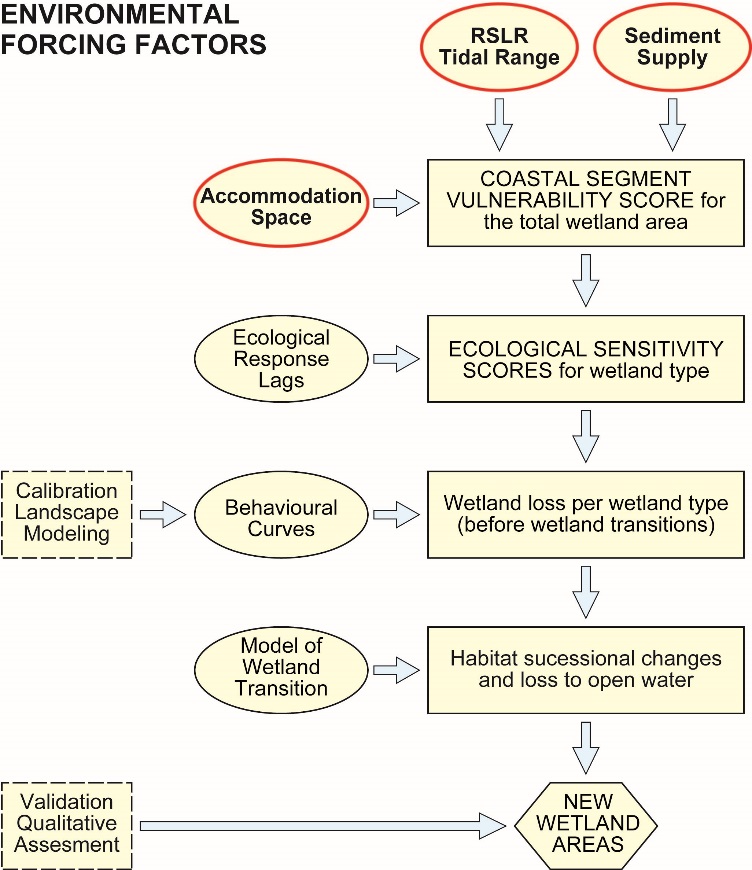 12171218Fig. 1. Model structure in the revised DIVA_WCM wetland loss and transition algorithm.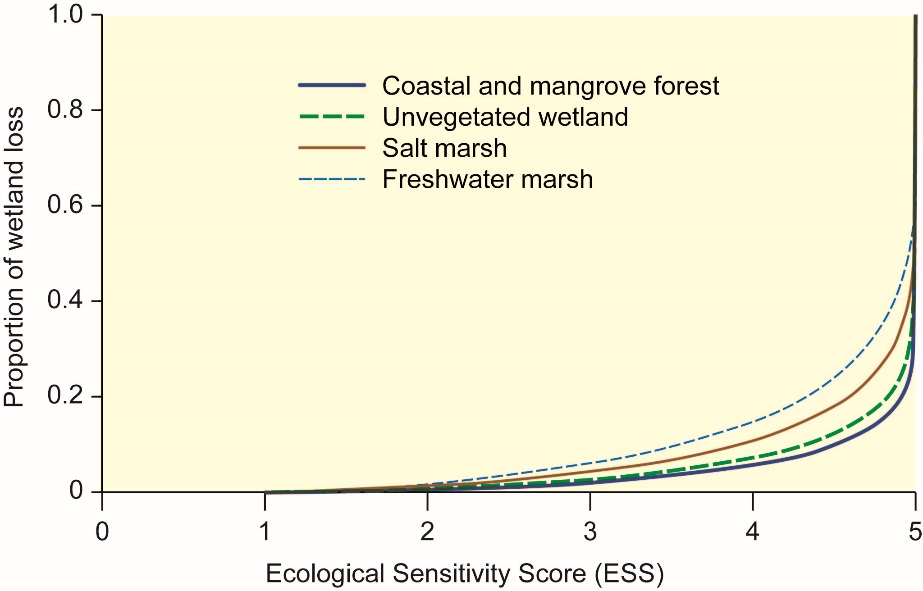 1219Fig.  2.  Proportion  of  wetland  loss  versus  wetland  sensitivity  as  measured  by  the  Ecological1220Sensitivity Score (ESS; see text for definition). Values of beta: Unvegetated sediments (Sabka and1221Mudflat/Sandflat) (0.093); Freshwater Marsh (0.188); Saltmarsh (0.137); and Coastal Forest and12221223Mangrove Forest (0.074).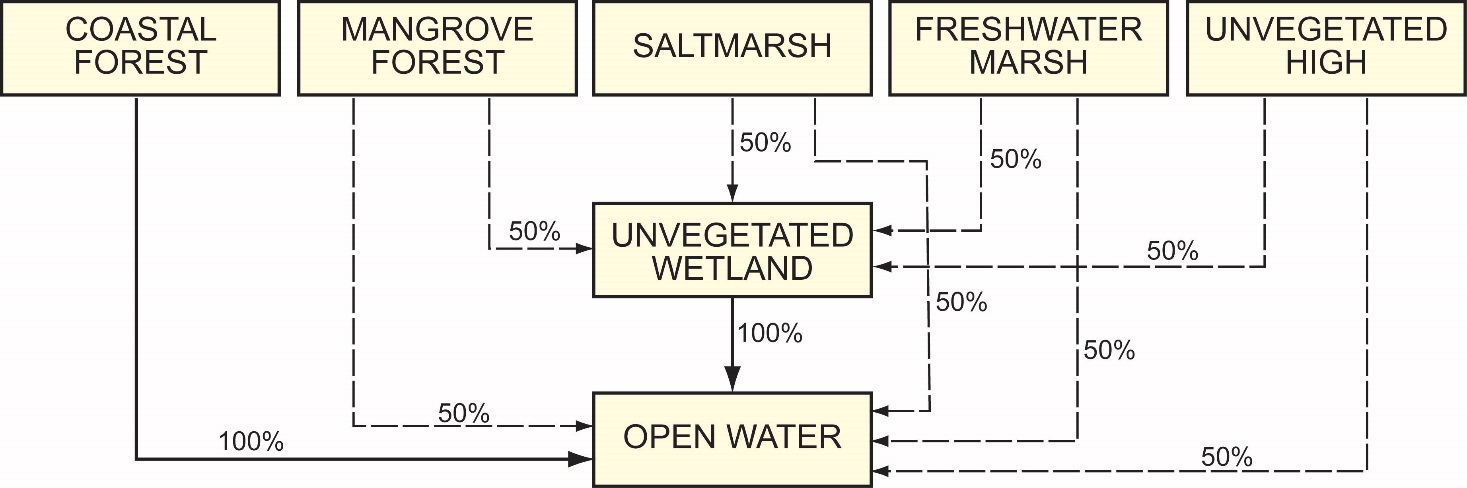 1224Fig. 3. Model of wetland loss and transition between wetland types and open water for low to1225moderate  environmental  forcing  (Vulnerability  Score  <  4).  For  high  environmental  forcing12261227(Vulnerability Score >= 4) all wetland areas are lost to open water.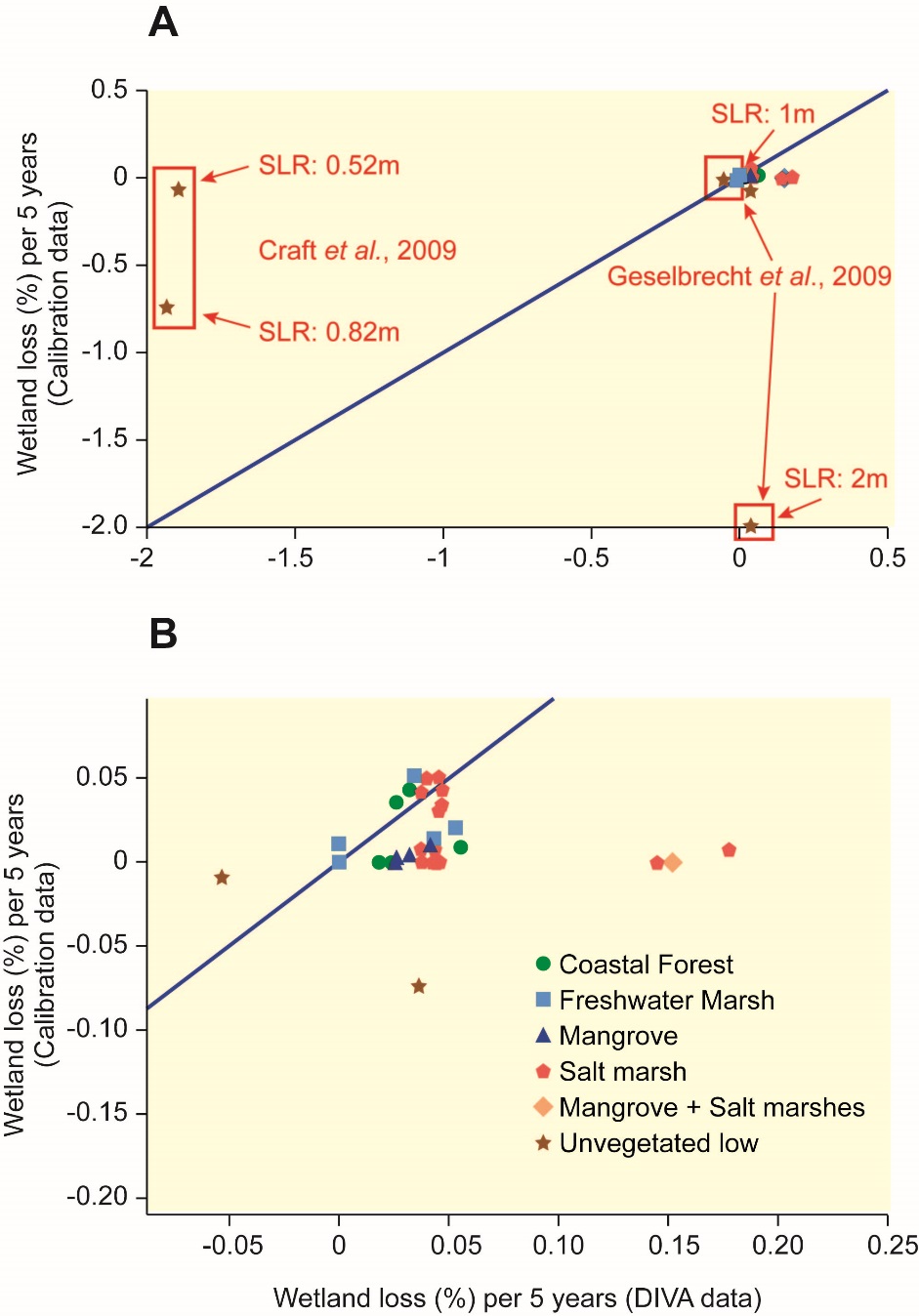 1228Fig. 4. DIVA_WCM model outputs vs. wetland loss rates derived from the one WARMER and five1229SLAMM studies. In (a) all available data points are displayed (CSLID = DIVA segment number). In (b)1230only the central data points are shown. The blue line denotes the 1:1 line (perfect fit). Negative1231wetland losses (wetland gains), reported by the SLAMM studies were put to zero for all wetland12321233types, where no gain is possible (all habitat types except unvegetated low).1234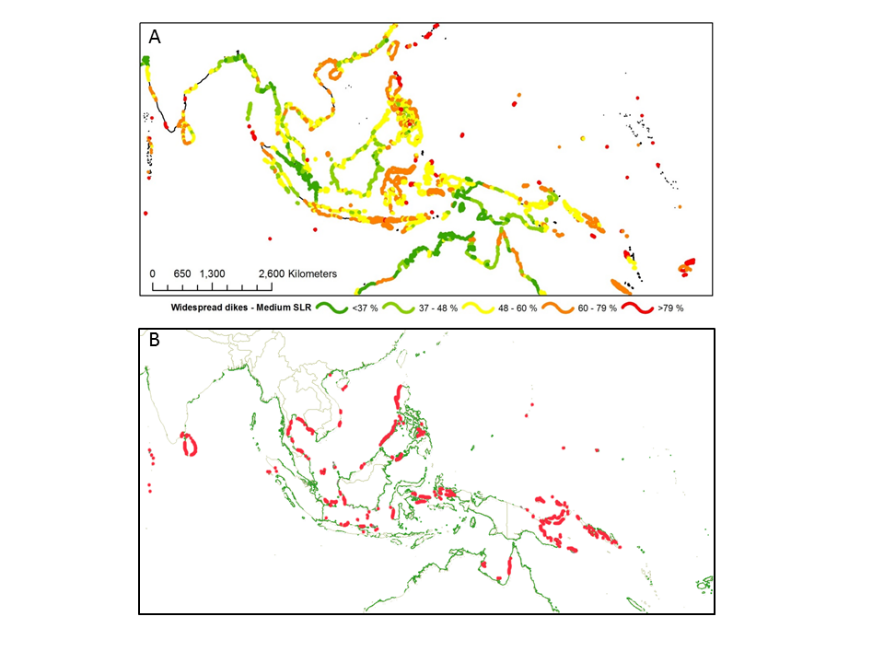 Fig.5. Coastal wetland loss in the Indo-Pacific region. A: Predicted relative coastal wetland loss by1235DIVA segment. DIVA_WCM simulation with medium sea-level rise scenario (RCP4.5 median, 50 cm1236by year 2100) and SSP2 scenario with ‘widespread dikes’; B: Predicted loss of mangrove habitat1237under an RCP6 sea level rise scenario of 0.48 m by year 2100, as modelled by Lovelock et al. (2015).Green indicates mangrove extent in 2011 (after Giri et al., (2011)) and red identifies areas of1239predicted mangrove habitat loss to sea level rise.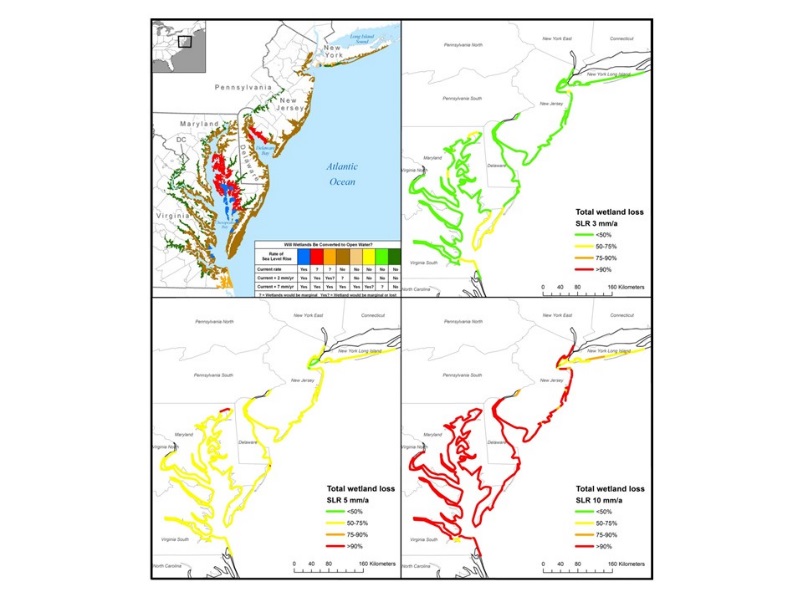 1240Fig. 6. Comparison of the qualitative assessment by Reed et al. (2008) (a) with the outputs of the1242calibrated DIVA WCM for constant sea-level rise of 3 (b), 5 (c), and 10 (d) mm a-1. (a): Reed et al.1243(2008) assumes a current SLR rate of sea-level rise of 3 mm a-1. Future scenarios are a continuation1244of the current rate of sea-level rise; the current rate plus 2 mm a-1 (i.e. 5 mm a-1); and the current1245rate plus 7 mm a-1. Figures 6(b-d) can be compared to 6(a) as follows:1246%Total Loss < 50%: Wetlands will not be converted to open water (“No”)124750%<%Total Loss < 75%: Wetlands will be marginal (“?”)124875%<%Total Loss < 90%: Wetland will be marginal or lost (“Yes?”)12491250%Total Loss > 90%: Wetlands will be converted to open water (“Yes”)1251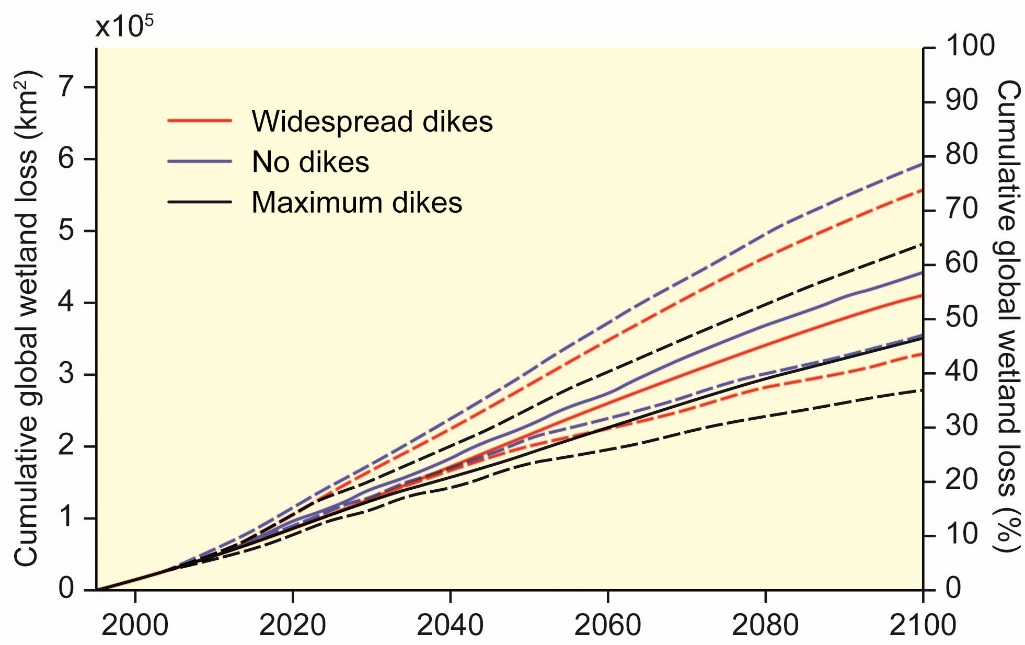 Fig. 7. Absolute and relative cumulative global coastal wetland loss from 1995 to 2100. Three1252scenarios describing the construction of sea dikes are considered: (i) ‘no dikes’; (ii) ‘widespread1253dikes’ built according to a ‘demand-for-safety function’, assuming an SSP2 scenario; (iii) ‘maximum1254dikes’. For each dike-scenario low (lower dashed), medium (full line) and high (upper dashed) sea-1255level rise scenarios are run: Low = RCP2.6 (5% quantile; 29 cm by 2100); medium = RCP4.5 (median;1256125750 cm); high = RCP8.5 (95% quantile; 110 cm).1258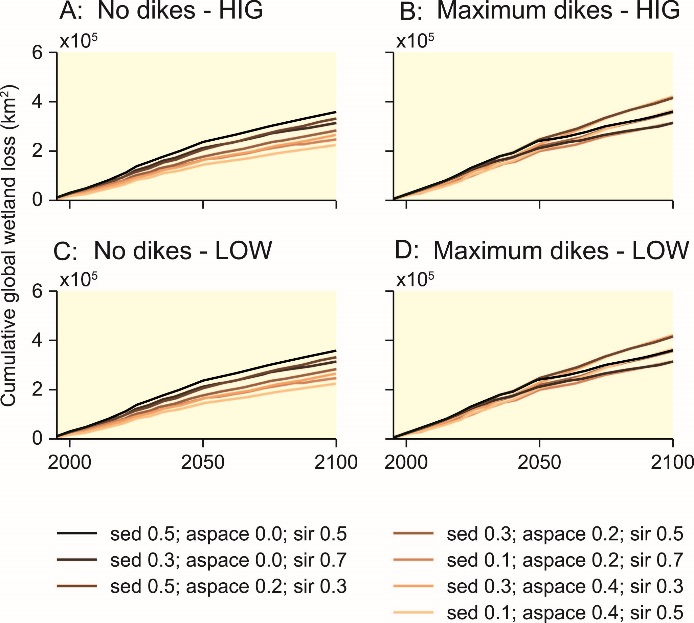 Fig. 8. Absolute cumulative global wetland loss from 1995 to 2100 for different combinations of1259weights for the three environmental forcing factors (sea-level rise / tidal range (rslr_tidal_score);1260sediment supply (sedsup); accommodation space (aspace). See Tables 4 – 7 for more details. Dark1261line  colours represent  low weights for accommodation  space, whereas  bright colours indicate1262higher weights for accommodation space. Sensitivity runs were conducted assuming A) ‘no dikes’1263and high sea level rise (HIG = 110 cm by year 2100); B: ‘maximum dikes’ and high sea level rise; C:1264‘no dikes’ and low sea level rise (LOW = 29 cm by year 2100); and D: ‘maximum dikes’ and low sea12651266level rise.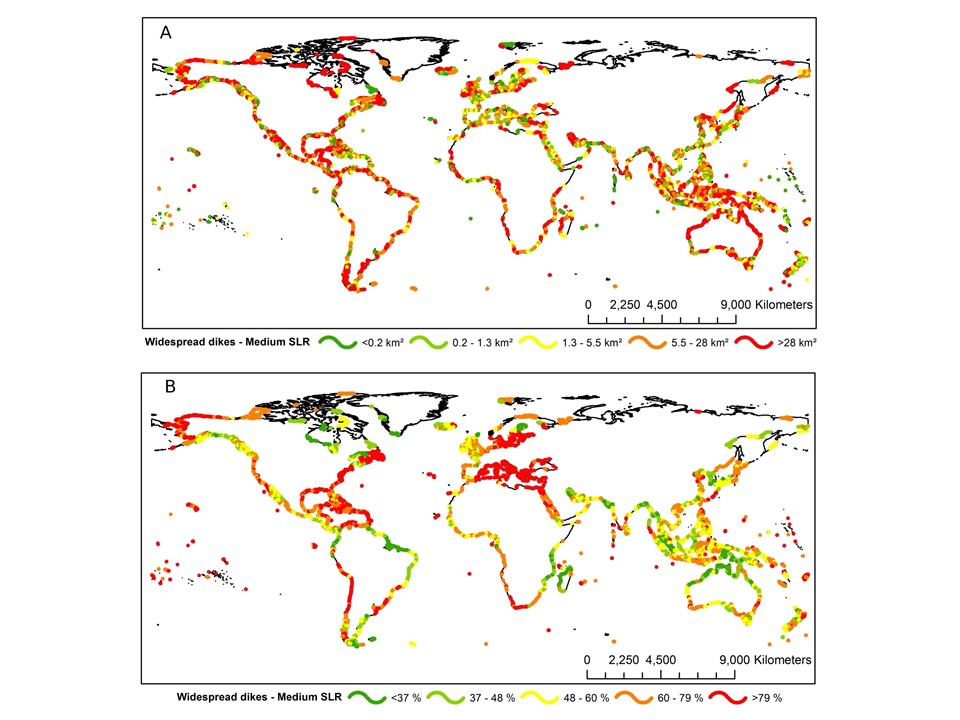 1267Fig. 9. Global wetland loss by DIVA segment between 1995 and 2100. A: absolute loss; B: relative1268loss. DIVA_WCM simulation with medium sea-level rise scenario (RCP4.5 median, 50 cm by year12691270127112722100) and SSP2 scenario with ‘widespread dikes’.12731274List of Tables1275Table 1. Global mean sea-level rise in 2100 with respect to 1985-2005. Median values, with 5% and127695% quantiles in parentheses. After Hinkel et al. (2014). The DIVA_WCM uses low sea-level rise =1277RCP2.6 (5% quantile; 29 cm by 2100); medium sea-level rise = RCP4.5 (median; 50 cm); high sea-12781279level rise = RCP8.5 (95% quantile; 110 cm).1280Table 2. Location, habitat, sea-level rise scenario and model characteristics for the six calibration1281studies used to calibrate the behavioural  curves used  in the DIVA_WCM. Tidal range data: in1282reference	or	for	USA	sites	from	NOAA	Tides	and	Currents1283(https://tidesandcurrents.noaa.gov/stations.html?type=Datums).1284Suspended sediment concentrations: (1) 2011 annual mean of MERIS geophysical product Total1285Suspended	Matter	(TSM)	in	0.017	degree	resolution,	northern	NSW,	Australia1286(http://hermes.acri.fr/); (2)   Howard and Frey (1985); (3) Heimann et al., (2011); (4) Buchanan and12871288Morgan (2014); (5) You (2005).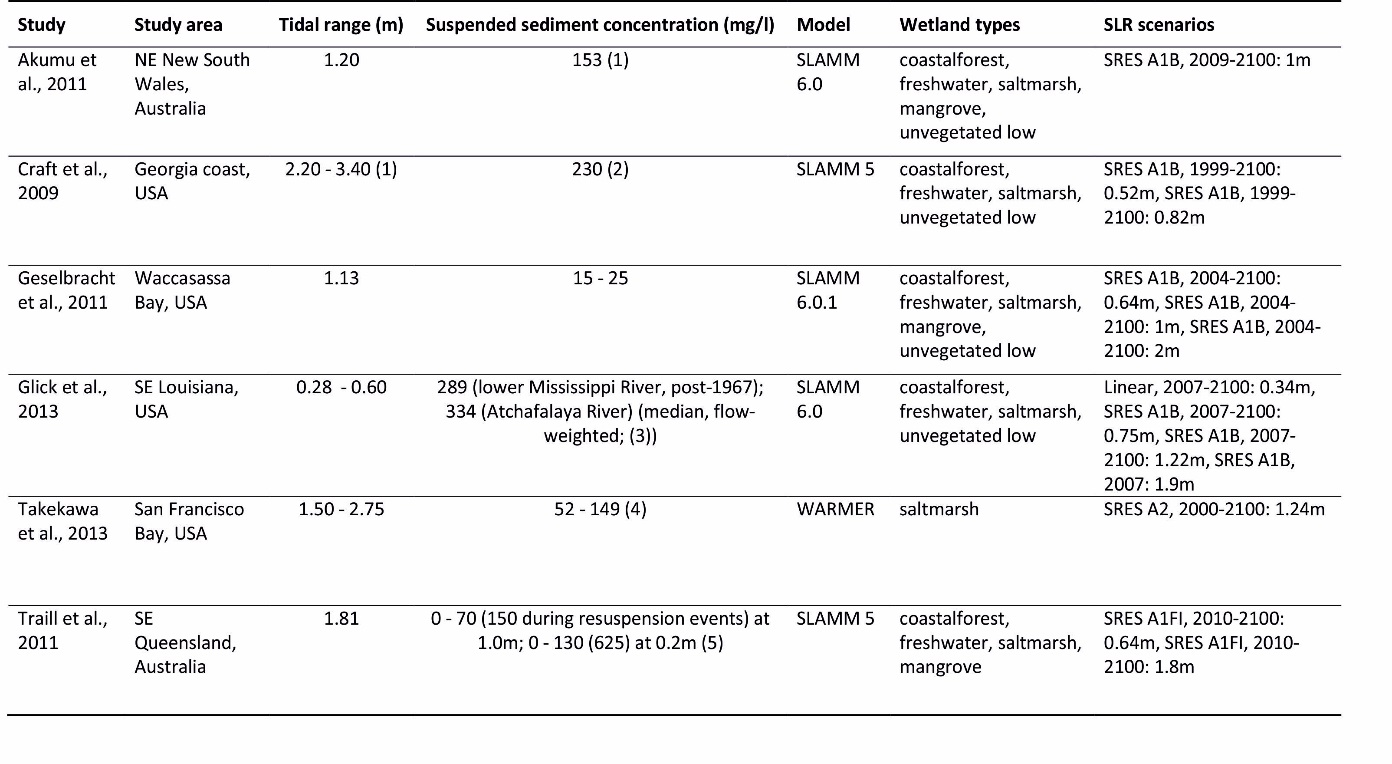 1289Table 3. Absolute global wetland loss (x103 km2) and relative loss of total global wetland stock (%)1290by 2100 under the diking and sea-level rise scenarios (see Table 1 and text for details on the12911292scenarios employed).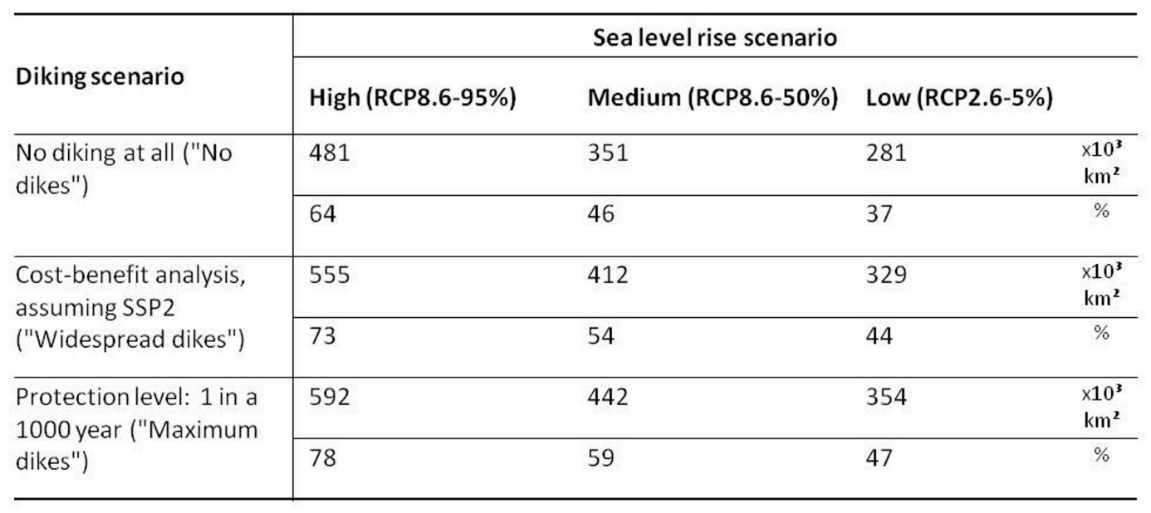 1293Table 4. Percentage of total wetland area loss at 2100 under different weighting combinations of1294(a) three environmental forcing factors and (b) sea-level rise / tidal range and sediment supply only,1295given high sea-level rise scenario of 110 cm by 2100 (95% quantile, RCP8.5; Table 1) and ‘no dikes’.1296Shaded area = ‘standard’ DIVA_WCM output (see Equation 4, Supplementary Material for details).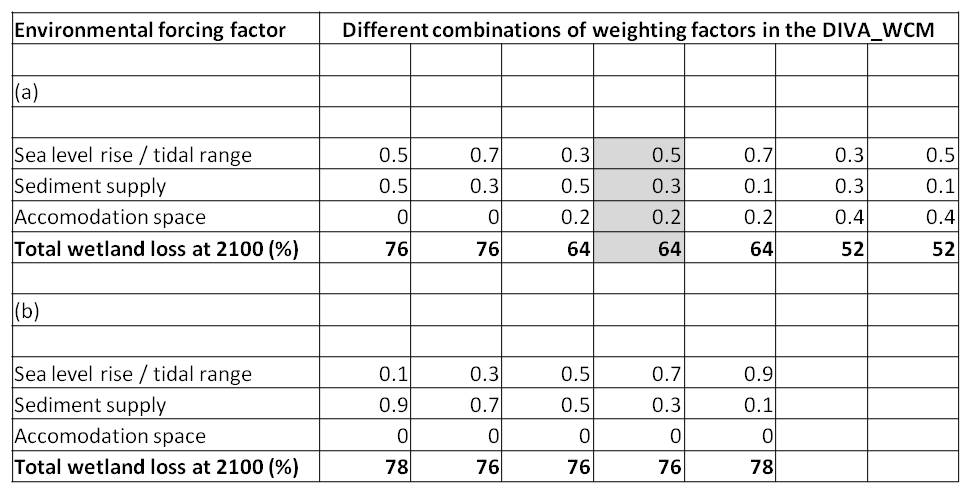 12971298Table 5. Percentage of total wetland area loss at 2100 under different weighting combinations of1299the three environmental forcing factors given high sea-level rise scenario of 110 cm by 2100 (95%1300quantile, RCP8.5; Table 1) and ‘maximum dikes’. Shaded area = ‘standard’ DIVA_WCM output (see130113021303Equation 4, Supplementary Material for details).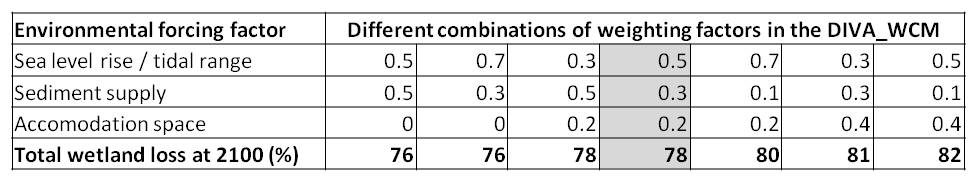 Table 6. Percentage of total wetland area loss at 2100 under different weighting combinations of1304(a) three environmental forcing factors and (b) sea-level rise / tidal range and sediment supply only,1305given low sea-level rise scenario of 29 cm by 2100 (5% quantile, RCP2.6; Table 1) and ‘no dikes’.13061307Shaded area = ‘standard’ DIVA_WCM output (see Equation 4, Supplementary Material for details).1308Table 7. Percentage of total wetland area loss at 2100 under different weighting combinations of1309the three environmental forcing factors given low sea-level rise scenario of 29 cm by 2100 (5%131013111312131313141315131613171318131913201321quantile, RCP2.6; Table 1) and ‘maximum dikes’.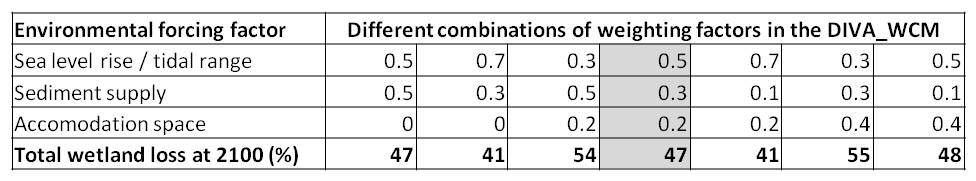 13241325132613271328132913301331133213331334133513361337Supplementary MaterialBackground tables and equations used in the DIVA_WCM algorithmRelative sea-level rise and tidal range forcingWe first compute rslr_tidal as:rslr_d = rslr_annual^1.4 / htidal	Eq.1where rslr_annual is the annual rise in relative sea level in metres, htidal is the tidal range in metres derived from the LOICZ typology (Maxwell and Buddemeier, 2002) as shown in Table A1.1338133913401341134213431344Table A1 Derivation of tidal forcing scores (representing tidal range) based on the tidal range classes from the LOICZ typology.Then we convert rsrl_d into an rslr_tidal_score between 1 and 5 based on the 95, 84, 50, 16 percentiles of all rslr_d values where wetlands are reported (assuming a current global SLR of 3 mm a-1). Resulting class values are reported in the following table:1345134613471348134913501351135213531354Table A2: Assigning a forcing value to the impact of relative sea-level rise and tidal range on wetland vulnerability.Lateral accommodation spaceWe initialize the forcing score for lateral accommodation space based on the coastal slope (degrees) using Table A3.135913601361136213631364136513661367136813691370137113721373137413751376137713781379138013811382138313841385138613871388138913901391139213931394139513961397Table A3: Forcing score used to represent the impact of coastal slope on wetland vulnerability. slopecst is the average topographic slope (in degrees) along the segments.aspace value is initialised using the average topographic slope, derived from the ETOPO2 (NGDC, 2001) dataset. This initialized aspace score is then updated based on the actual computed dike height within each time-step using Equation 2. DIVA_WCM builds sea dikes along the entire coastal segment given sea level and socio-economic forcing following the demand function of safety given in Hinkel et al. (2014).if (sdikehght > htidal/2 and aspace < 5): aspace = aspace + 0.25	Eq. 2Where htidal/2 is a critical value of sdikehght defining its functioning as barrier to landward movement of wetland and to flooding. This threshold value is based on expert judgement.Sediment supplyExternal of DIVA we calculate a constant sediment supply factor sedsup based on a variety of biophysical coastal properties.sedsup = (t * tw) + ((dis + d_dis)/2) * fw) + (gl * glw) + (geo * gew) + (man * mw) + (his *hw)Eq. 3where:t = Tectonic control parameter tw = Tectonic control weightingdis = Annual river discharge parameterd_dis = Distance from point of discharge parameter fw = Fluvial weightinggl = Glacial limit parameter glw = Glacial limit weightinggeo = Geomorphic setting parameter gew = Geomorphic setting weightingman = Management parameter (presence or absence of sea dikes) mw = Management weightinghis = History of resource exploitation parameter hw = History of resource exploitation weightingIn the DIVA database we have values of sedsup between 1.7 and 4.9.1401140214031404140514061407140814091410141114121413141414151416Table A4 Factors influencing sediment supply and their incorporation into the DIVA_WCM via forcing scores and weighting factors.Coastal segment vulnerability score (csvs)The above calculated three forcing scores are then combined into the coastal segment vulnerability score (csvs) following Equation (4)csvs = rslr_tidal_score * 0.5 + aspace * 0.2 + sedsup * 0.3	Eq. 4where rslr_tidal score is the relative sea-level rise and tidal range forcing (Equation 1), aspace the lateral accommodation space forcing score (Equation 2) and sedsup the sediment supply forcing score (Equation 3).1421142214231424142514261427142814291430143114321433143414351436Ecological Sensitivity Score (ESS) by wetland type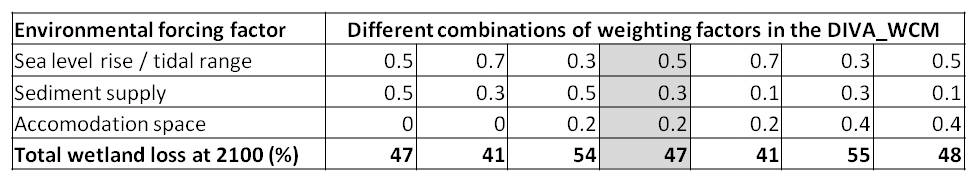 Finally, we compute the ecological sensitivity score (ess) by combining the csvs values of the current and last time step.Eq. 5where ESStype is the ecological sensitivity score for the given wetland type, csvscurrent is the coastal segment vulnerability score and csvslast is the value of this variable calculated within the previous time step, weight_currenttype is the lag weight associated to the current time step and weight_lasttype is the lag weight associated to the csvs value from the previous time step. The weights used are given in Table 4.143714381439144014411442144314441445144614471448Table A5: Response to environmental change by wetland type as modelled by relative importance of previous and current ecological state. Response time = 5 / Current 5 year lag weight.Wetland response (Annual wetland loss rate)The ess values are then translated into relative 5-years wetland loss rates (RLR5), which is the proportion of wetlands lost for a specific wetland type during a 5-year time step.RLR5 = 1- (β +1) * (1 – ESStype/5) ^ β + β * (1 – ESStype/5) ^ (β + 1)	Eq. 6Values of beta:14561457145814591460146114621463146414651466146714681469Supplementary material referencesInman, D.L., Nordstrom, C.E., 1971. On the tectonic and morphologic classification of coasts. Journal of Geology 79, 1-21.Ludwig, W., Probst, J.L., 1998. River sediment discharge to the oceans: present-day controls and global budgets. American Journal of Science 298, 265-295.Maxwell, B.A., Buddemeier, R.W., 2002. Coastal typology development with heterogeneous data sets. Regional Environmental Change 3, 77-87.McGill, J.T., 1958. Map of coastal landforms of the world. Geographical Review 48, 402- 405. NGDC  (National  Geophysical  Data  Centre),  2001.	NGDC  CD-ROM,  ETOPO2  Global  2’1470Elevations. Available at: http://www.ngdc.noaa.gov/mgg/fliers/01mgg04.html14711472147314741475147614771478Nicholls, R.J., Tol, R.S.J., 2006. Impacts and responses to sea-level rise: A global analysis ofthe SRES scenarios over the twenty-first century. Philosophical Transactions of the Royal Society of London 364A, 1073–1095.Williams, M.A.J., Dunkerley, D.L., De Deckker, P., Kershaw, A.P., Stokes, T., 1991. Quaternary Environments. Edward Arnold, London.ScenarioModelSteric (cm)Land-ice (cm)Total (cm)AcronymRCP2.6HadGEM2-ES1421 (16, 39)35 (29,52)LOWRCP4.5HadGEM2-ES1832 (23, 56)50 (41,75)MEDRCP8.5HadGEM2-ES2944 (31, 81)72 (60,110)HIGTidal Range classes from LOICZ typologyTidal Range (metres), LOICZ typologyhtidal (Tidal forcing score within the DIVA Wetland Change Model)<20-2.50.2522.5-3.51.2533.5-5.0345.0-6.565>6.59rslr_drslr_tidal_score>=0.0011215>=0.0004024>=0.0001783>=0.0000442>01Average slope (slopecst, degrees)Forcing score for lateral accommodation space (aspace)>4.55>1.5 < 4.54> 0.5 < 1.53> 0.25 < 0.52<0.251Sediment Supply FactorDescriptionKey data reference/sourceCategoryForcing ScoreWeighting FactorTectonic ContextGlobal tectonic settingInman and Nordstrom (1971)Passive Margins10.07Tectonic ContextGlobal tectonic settingInman and Nordstrom (1971)Marginal Seas30.07Tectonic ContextGlobal tectonic settingInman and Nordstrom (1971)Active Margins50.07Fluvial ContextAnnual river dischargeLudwig and Probst (1998)>500 FTSS (1012 g/yr)10.2Fluvial ContextAnnual river dischargeLudwig and Probst (1998)100-500 FTSS (1012 g/yr)20.2Fluvial ContextAnnual river dischargeLudwig and Probst (1998)50-100 FTSS (1012 g/yr)30.2Fluvial ContextAnnual river dischargeLudwig and Probst (1998)5-10 FTSS (1012 g/yr)40.2Fluvial ContextAnnual river dischargeLudwig and Probst (1998)<5 FTSS (1012 g/yr)50.2Fluvial ContextDistance to the point of fluvial dischargeCalculated by GIS0-30km10.2Fluvial ContextDistance to the point of fluvial dischargeCalculated by GIS30-70km20.2Fluvial ContextDistance to the point of fluvial dischargeCalculated by GIS70-120km30.2Fluvial ContextDistance to the point of fluvial dischargeCalculated by GIS120-180km40.2Fluvial ContextDistance to the point of fluvial dischargeCalculated by GIS>180km50.2Glacial ContextLocation relevant to maximum extent of last glaciationWilliams et al. (1991)100km-300km10.1Glacial ContextLocation relevant to maximum extent of last glaciationWilliams et al. (1991)>300km30.1Glacial ContextLocation relevant to maximum extent of last glaciationWilliams et al. (1991)<100km50.1Geomorphic ContextCoastal geomorphic settingMcGill (1958)Sheltered coast (Inlet/delta/estuary)10.03Geomorphic ContextCoastal geomorphic settingMcGill (1958)Open coast50.03Management ContextDegree of coastal protectionDIVA adaptation algorithm or user inputs (Tol et al., 2005)Sea dike absent (< 0.5 m high)10.3Management ContextDegree of coastal protectionDIVA adaptation algorithm or user inputs (Tol et al., 2005)Sea dike present (> 0.5 m high)50.3Historical ContextTiming of peak resource exploitationExpert judgmentClassical10.3Historical ContextTiming of peak resource exploitationExpert judgmentMedieval20.3Historical ContextTiming of peak resource exploitationExpert judgmentColonial30.3Historical ContextTiming of peak resource exploitationExpert judgment20th Century50.3Wetland Type (type)Previous 5 year lag weight (weight_lasttype)Current 5 year lag weight (weight_currenttype)Response time (yrs)Coastal forest1010Freshwater marsh01<5Saltmarsh01<5Mangrove forest1010Unvegetated wetland01<5Mudflat and sand flat01<514491.Unvegetated high and low: 0.09314502.Freshwater Marsh: 0.18814513.Saltmarsh: 0.13714524.Coastal Forest and Mangrove Forest: 0.074.